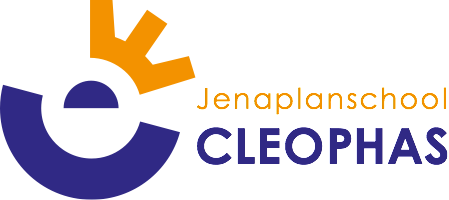 Schoolgids 2019 – 2020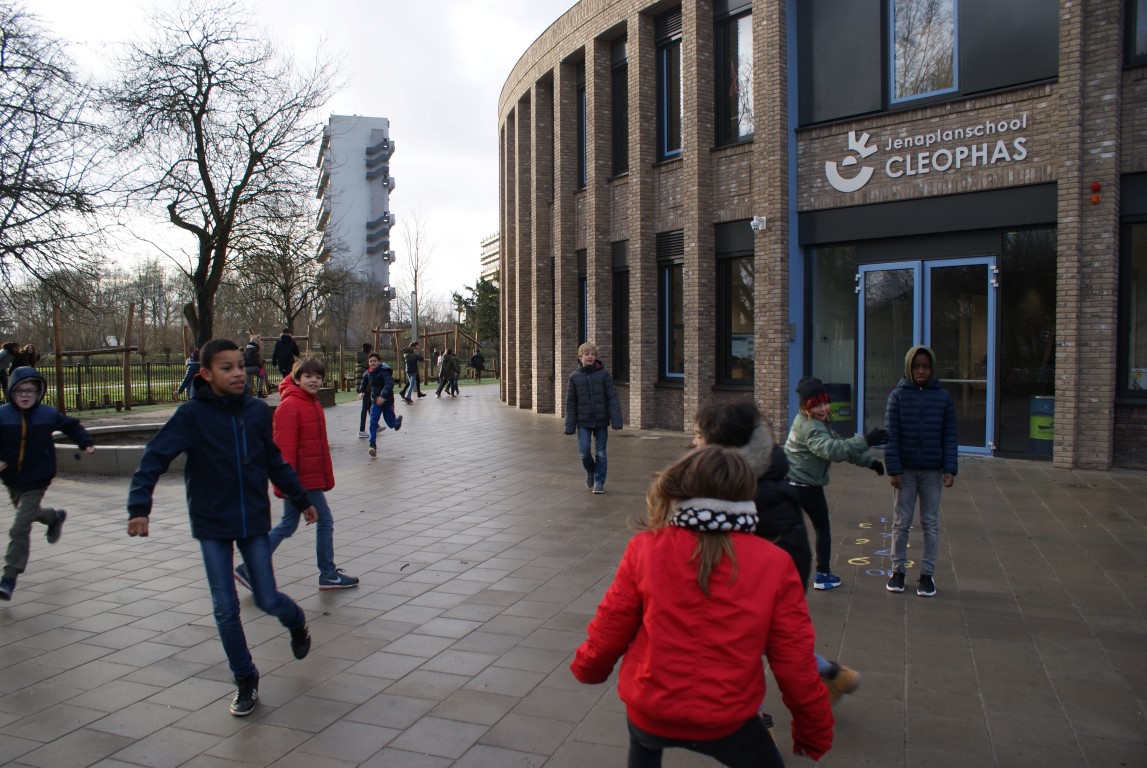 VoorwoordBeste ouders, De schoolgids voor het schooljaar 2019-2020 ligt voor u.Naast veel praktische zaken, vind je ook achtergrondinformatie over de school en het Jenaplanonderwijs. Ouders die op zoek zijn naar de aanmeldprocedure en alles wat daarbij komt kijken, vinden deze gegevens in het laatste hoofdstuk. Hierin staat precies beschreven wat de te nemen stappen zijn om je kindje bij ons op school in te schrijven. Mocht je na het lezen van deze gids nog vragen hebben, schroom dan niet om te bellen of te mailen. Wij gaan ervan uit dat we er met elkaar - ouders, kinderen en docenten - weer een mooi schooljaar van gaan maken! Tjabiene DielemanFrans van NoordenVoorwoord￼	Hoofdstuk 1: Snel opzoeken￼	Introductie￼	Schooltijden￼	Ziekmelden￼	Vakanties￼	Vrije dagen￼	Gymrooster￼	Gevonden voorwerpen￼	Ouderbijdrage￼	Wie is wie?￼	Buitengewoon verlof voor kinderen regelen￼	Namen en adressen￼	Hoofdstuk 2: Alles over Jenaplanonderwijs in het algemeen￼	Introductie￼	Waar het Jenaplanonderwijs in het kort om draait￼	Hoofdstuk 3: Bij ons op de Cleophas￼	Introductie￼	Onze school in een notendop￼	Onze naam￼	Het schoolgebouw￼	De buurt: Brede school Overvecht￼	Bestuur van de school￼	Kwaliteit￼	Jaarverslag en beleidsvoornemens￼	Huisregels￼	Hoofdstuk 4: In de klas￼	Introductie￼	Een dag op school￼	Kring￼	Spel￼	Viering￼	Werk￼	Digitalisering￼	Speciale activiteiten￼	Vervanging bij ziekte￼	Hoofdstuk 5: Buiten schooltijden￼	Introductie￼	Overblijven￼	Buitenschoolse opvang (BSO)￼	Huiswerk￼	Naschoolse activiteiten￼	Hoofdstuk 6: Veilig & gezond naar school￼	Introductie￼	Gezondheid￼	Fysieke veiligheid￼	Emotionele veiligheid￼	Samen zorgen￼	Privacy en persoonsgegevens￼	Hoofdstuk 7: Monitoring, toetsing & (extra) ondersteuning￼	Introductie￼	Het leerlingvolgsysteem￼	De Intern Begeleider (IB)￼	Overgaan naar het volgende jaar￼	Speciale aandacht￼	Verzuim￼	Overige monitoring van het kind￼	Hoofdstuk 8: Ouderparticipatie￼	Introductie￼	Contact tussen ouders en school￼	Zelf meebeslissen￼	Zelf meedoen￼	Vrijwillige ouderbijdrage￼	Gescheiden ouders￼	Klachten￼	Oudersonderwijs.nl￼	Hoofdstuk 9: Je kind aanmelden op de Cleophas￼	Introductie￼	Stap 1: de school leren kennen￼	Stap 2: het inschrijfformulier invullen￼	Stap 3: het intakeformulier invullen￼	Stap 4: het kennismakingsgesprek met de docent￼	Stap 5: de eerste schooldag￼	Informatieavond voor ouders￼	Zindelijkheid￼	Kinderen die van een andere school komen￼	Ter afsluiting￼	Hoofdstuk 1: Snel opzoekenIntroductieSommige praktische dingen wil je even vlug bij de hand hebben. Die zaken hebben we hier voor je op een rijtje gezet. De start van dit schooljaar is op maandag 2 september 2019. SchooltijdenDe normale schooltijden zijn als volgt: Ma-Di-Do-Vr: ochtend: 08:30 – 12:00 en middag: 13:00 – 15:00* Wo: 08:30 – 12:15, ’s middags vrij (alle klassen) * Let op! Groep 1 en 2 zijn op vrijdagmiddag vrij! AanvangDe school gaat 10 minuten voordat de les begint open. Vanaf dan mag je binnenkomen. Zodra de les van start gaat, moet iedereen er zijn. Kleuters worden naar de klas gebracht en daar ook weer opgehaald door hun ouders. Vanaf groep 3 hoef je je kind niet meer op te halen in het lokaal. De juf of meester komt dan met de hele groep naar buiten. Je kunt hen opwachten op het plein. Ziekmelden Kan je kind beter een dagje onder de wol blijven? Dat is sneu! Zou je ons in dat geval op schooldagen vóór 08:30 kunnen informeren? Dat kan: Telefonisch vanaf 07:45 uur via 030-2614568Of door een mailtje te sturen naar: directie@cleophasschool.nl Of door een absentiebericht via Social Schools te sturenBeterschap! Vakanties Altijd fijn: vakantie. Maar wanneer was het ook alweer zover? Vrije dagen Ook docenten zijn nooit te oud om te leren. Als het team studiedagen heeft, zijn de kinderen vrij. Goed om te weten als je opvang nodig hebt. De studiedagen zijn erop gericht om docenten extra bijscholing en verdieping te geven op gebieden als: ‘Jenaplanonderwijs’, ‘computeronderwijs’, ‘leerlingbegeleiding’, ‘management binnen de school’ en ‘kleine kinderen onderwijzen’. Islamitische feestdagenWe besteden op school ook aandacht aan het Offer- en Suikerfeest. Islamitische kinderen hoeven op die dagen niet naar school. De precieze data dat deze kinderen vrij zijn, zullen verschijnen in de Cleophax. Zie hoofdstuk 8 voor meer informatie over deze nieuwsbrief. Gymrooster Handig om te weten als je sportspullen klaar wilt zetten. Deze zijn namelijk verplicht bij de gymlessen. Gebruikelijk is: een korte broek, een gemakkelijk shirt en sportschoenen. Gevonden voorwerpenBen je iets kwijt? Dat is vervelend. Misschien liggen ze bij de docent? Als we dingen vinden, bewaren we die meestal drie maanden. Daarna gaan ze naar een goed doel. OuderbijdrageDe ouderbijdrage van dit jaar is vastgesteld op €40,- Meer informatie over dit onderwerp vind je in hoofdstuk 8 van deze gids.Wie is wie? Soms ben je even de draad kwijt: welke stamgroepleider hoorde nou ook alweer bij welk kind of welke klas? Om het je gemakkelijk te maken, hebben we ze hier allemaal voor je op een rijtje gezet: StagiairesNaast de vaste krachten, bieden wij ook plekken aan stagiaires. Zij komen van de Hogeschool Theo Thijssen en worden begeleid door een stamgroepleider. Ze voeren verschillende opdrachten uit en doen praktijkervaring op. Ook voor ons is zo’n stagetijd leerzaam, want zo blijven we goed op de hoogte van de laatste ontwikkelingen op onderwijsgebied en leren we voortdurend nieuwe dingen bij. Andere nieuwe gezichten die je zou kunnen tegenkomen op school, zijn stagiaires van de opleiding Hoogsticht (onderwijsassistent) of de Academie voor Lichamelijke Opvoeding (ALO). Buitengewoon verlof voor kinderen regelen In principe biedt de leerlichtwet geen ruimte voor buitengewoon verlof, tenzij er sprake is van ‘gewichtige omstandigheden’, zoals overlijden, sommige jubilea of wettelijke verplichtingen. Kinderen die jonger zijn dan 6 jaar, kunnen vrijstelling krijgen voor maximaal vijf uur per week. Als je hier gebruik van wilt maken, dien je hiervoor contact op te nemen met de directeur. Vrij krijgen voor het vervullen van plichten die voortvloeien uit godsdienst of levensovertuiging, kan alleen als je dit uiterlijk twee dagen van tevoren aanvraagt bij de directeur. Als de aanvraag berust op het niet hoeven vervullen van bepaalde onderwijsactiviteiten, dan zal er gekeken worden naar vervangende activiteiten. Zonder toestemming niet naar school gaan, kan leiden tot een proces verbaal voor de ouders. Wil je meer weten? Kijk dan eens op de site van de gemeente Utrecht: www.utrecht.nl/onderwijs. Je kunt ook contact opnemen met de afdeling leerlingzaken: 030-286 26 60, leerplicht@utrecht.nl Namen en adressenAlle belangrijke contactinformatie van personen, teams en organisaties die verband houden met de Cleophas: SchoolbestuurSchoolbestuur van de Stichting Overvecht Zuid voor het Katholiek OnderwijsE-mail: bestuur@sozko.nl MedezeggenschapsraadSecretariaat:Ouderraad Jenaplanschool Cleophasp/a Postbus 91763506 GD UtrechtE-mail: mr@cleophasschool.nl OuderraadSecretariaat:Ouderraad Jenaplanschool Cleophasp/a Postbus 91763506 GD UtrechtE-mail: ouderraad@cleophasschool.nl InspectieInspectie van het onderwijsinfo@owinsp.nl  www.onderwijsinspectie.nl Vragen over onderwijs: 0800 – 8051 (gratis)Klachtmeldingen over seksuele intimidatie, seksueel misbruik, ernstig psychisch of fysiek geweld: meldpunt vertrouwensinspecteur 0900 – 1113111 (lokaal tarief).Samenwerkingsverband Utrecht POPerudreef 90
3563 VE Utrecht030 3036420info@swvutrechtpo.nl SchoolartsFareeda Hatif RashadAmazonedreef 433563 CA Utrecht030- 2863010  
f.hatifrashad@utrecht.nlh.de.mik@utrecht.nlJeugdverpleegkundigeSylvie GrulAmazonedreef 433563 CA Utrecht030-2863010 Vertrouwenspersoon klachtenregelingTon Drubbelde Milan Viscontilaan 1713453 SP Utrechtt.drubbel@planet.nl OnderwijsgeschillenPostbus 823242508 EH Den Haag070-3861697info@gcbo.nl CED groepDwerggras 30
3068PC Rotterdaminfo@cedgroep.nl BSO LudensSpringweg 102 C3511 VV Utrecht030-2361061BSO MikMakWillem Schuylenburglaan 13571 SB Utrecht030-2723037Website Onderwijs Utrechthttp://www.kijkoponderwijs.nl
Hoofdstuk 2: Alles over Jenaplanonderwijs in het algemeenIntroductieSuus Freudenthal Lutter was moeder van vier kinderen. Zelf had ze Germaanse taal en letterkunde gestudeerd aan de Universiteit van Amsterdam en Hans, haar man, was een gevierd wiskundige. Leren en kennis vergaren waren belangrijke bouwstenen in het gezin Freudenthal, maar de school waarop haar kinderen zaten en de manier waarop daar lesgegeven werd, stelde Suus teleur. Waar was de samenwerking? Waarom ging het alleen maar om rijtjes stampen en niet om zelfstandig nadenken en oplossen? Waarom stonden het kind en de samenleving niet centraal? Op den duur ging het onderwijs haar zó dwars zitten, dat ze zelf op zoek ging naar een andere methode. En die vond ze: het Jenaplansysteem.  In 1962 opende ze de eerste school in Nederland – in Utrecht om precies te zijn. Op deze plek werd lesgegeven naar de ideeën van Peter Petersen, een hoogleraar in de opvoedkunde uit het Oost-Duitse Jena. Wat Suus zo aansprak aan zijn manier van denken, was dat samenleven, samen leren en eigen verantwoordelijkheid nemen centraal stonden. Peter Petersen was van mening dat ieder mens uniek is, een onvervangbare waarde heeft en het recht heeft om zijn of haar eigen identiteit te ontwikkelen. De school moest hierin ondersteuning bieden door de kinderen te leren werken aan een samenleving waarin men elkaar respecteert en rechtvaardig met elkaar en met veranderingen omgaat. Die mening werd gedeeld door een groeiend aantal mensen. Door de jaren heen zijn er steeds meer Jenaplanscholen bijgekomen. Inmiddels zijn er ruim 220 Jenaplanbasisscholen in Nederland, waarvan drie in Utrecht. En eentje daarvan zijn wij: de Cleophas. Waar het Jenaplanonderwijs in het kort om draaitWereldoriëntatieVoor alle Jenaplanscholen geldt dat wereldoriëntatie het belangrijkste doel is. We willen kinderen helpen de wereld in al haar facetten te leren kennen met het hoofd én met het hart. We geven les in alle gangbare vakken, maar de meeste nadruk ligt op aardrijkskunde, natuurkunde, geschiedenis, levensbeschouwelijke vorming en maatschappijleer. We besteden hier aandacht aan door middel van thema’s die we een aantal weken lang behandelen. Hierbij kun je bijvoorbeeld denken aan ‘Kinderboekenweek’, ‘Ruimtevaart’, ‘Kunst’ of ‘Lente’. StamgroepenOok ligt er een sterke focus op samenwerken. Dat stimuleren we door kinderen van verschillende leeftijden bij elkaar in één klas (de zogenaamde ‘stamgroep’) te plaatsen. Zo kunnen ze elkaar helpen, of door elkaar geholpen worden en zodoende van elkaar leren. De verdeling is als volgt: Kinderen zitten gemiddeld drie jaar in dezelfde stamgroep en behouden zo mogelijk al die tijd dezelfde juf of meester. Dat versterkt de band enorm. Doordat een derde van de kinderen jaarlijks doorstroomt naar een volgende stamgroep, (bijvoorbeeld van midden- naar bovenbouw) zijn ze afwisselend jonger of ouder dan het merendeel van de groep. Dat geeft steeds een nieuwe dynamiek. InstructieDe kleuters ontvangen in hun eigen stamgroep in kleine clubjes instructies. In de midden- en bovenbouw ligt dat voor bepaalde vakken net iets anders. Daar worden op vaste momenten tijdens de schooldag instructies gegeven in de jaargroep, in plaats van in de stamgroep. Dat betekent bijvoorbeeld dat ze met heel groep 3 samenkomen om informatie te ontvangen over een reken- of taalopdracht. In de middenbouw wordt dit toegepast voor de vakken: rekenen, taal en spelling. In de bovenbouw geldt het voor: rekenen, spelling en Engels. Meer over de schoolvakken en onze manier van lesgeven, vind je in hoofdstuk 3 en 4. Vier pijlers: werk, gesprek, spel en vieringJenaplan kent vier basisactiviteiten: werk, gesprek, spel en viering. Deze wisselen elkaar af, zodat er een mooie balans ontstaat tussen inspanning en ontspanning gedurende de dag en de week. De activiteiten houden het volgende in: Werk: hard werken doen we aan vakken als rekenen, taal, spelling en wereldoriëntatie.Gesprek: een gesprek gaan we veelal aan in kringverband. Er zijn verschillende soorten kringen, zoals de vertelkring, de verslagkring en de leeskring. Spel: spelen doen we bijvoorbeeld tijdens gym, bij het buitenspelen en in de dramalessen.Viering: niets leuker dan met elkaar een feestje vieren. Dat doen we dan ook vaak, bijvoorbeeld: dagopening, weeksluiting, verjaardagskring en sinterklaas. De 20 basisprincipes van het JenaplanonderwijsNaast de typische kenmerken van het systeem, zoals hierboven vermeld, zijn er ook twintig basisprincipes die ten grondslag liggen aan het Jenaplanonderwijs. De eerste vijf gaan over de mens, de volgende vijf over de samenleving en de laatste tien gaan over school. Hieronder staan ze allemaal genoemd: Ieder mens is uniek en daarom onvervangbaar.Iedereen heeft recht op het ontwikkelen van een eigen identiteit – ongeacht ras, nationaliteit, geslacht, sociaal milieu, religie of levensbeschouwing. De identiteit wordt gekenmerkt door zelfstandigheid, kritisch bewustzijn, creativiteit en sociale rechtvaardigheid. Ieder mens heeft persoonlijke relaties nodig om een eigen identiteit te kunnen ontwikkelen. Die relaties kunnen gefocust zijn op andere mensen, maar ook op natuur, cultuur of gevoelens. Iedereen wordt voor vol aangezien. Iedereen wordt als cultuurvernieuwer erkend en benaderd. 
In een samenleving moet ieders onvervangbare waarde gerespecteerd worden.Een samenleving moet ruimte bieden aan identiteitsontwikkeling. Een samenleving moet stimuleren dat er rechtvaardig, vreedzaam en constructief met veranderingen en verschillen wordt omgegaan. Mensen moeten werken aan een samenleving die de aarde en ruimte respecteert en hier zorgvuldig mee omspringen.  De samenleving moet natuurlijke en culturele hulpbronnen gebruiken om verantwoordelijkheid voor volgende generaties te kunnen nemen. 
De school is een relatief autonome plek waar mensen samenwerken aan een doel. Op school hebben volwassenen de taak om bovenstaande zaken het pedagogisch uitgangspunt van hun handelen te maken.De leerstof wordt ontleend aan de leef- en belevingswereld van de kinderen en maatschappelijke normen en waarden. Onderwijs wordt uitgevoerd in pedagogische situaties en met pedagogische middelen. Onderwijs wordt vormgegeven door een ritmische afwisseling van werk, gesprek, spel en viering.Klassen zijn heterogeen, zodat leren van en zorgen voor elkaar gestimuleerd wordt. Begeleid en zelfstandig leren en spelen wisselen elkaar af. Initiatief van kinderen speelt een belangrijke rol. Wereldoriëntatie neemt een grote plek in op basis van ervaren, ontdekken en onderzoeken.Gedrags- en prestatiebeoordelingen vinden zoveel mogelijk plaats vanuit de ontwikkeling van en in overleg met het kind. Veranderingen worden beschouwd als een nooit eindigend proces dat gestuurd wordt door een afwisseling tussen denken en doen. Vrije werktijdTen slotte kunnen we niet onbesproken laten dat vrije werktijd een essentieel onderdeel van het Jenaplanonderwijs is. Hierin werken kinderen zelf of in groepsverband aan opdrachten. Later, in het voortgezet onderwijs, hebben kinderen hier veel profijt van. Vrije werktijd in de middenbouwDoor middel van een zogenaamd ‘planbord’, plannen kinderen zelf of met hulp van hun juf of meester verschillende activiteiten in. Hierbij kun je denken aan lees-, schrijf- en taalopdrachten, rekenspelletjes, wereldoriëntatie, creatieve vakken, techniek of het voorbereiden van vieringen. De groepsleider begeleidt ondertussen individuele leerlingen of groepjes kinderen die wel wat extra ondersteuning of stimulans kunnen gebruiken. Vrije werktijd in de bovenbouwIn de bovenbouw sluiten de opdrachten zoveel mogelijk aan op de projecten die lopen als onderdeel van wereldoriëntatie. Kinderen plannen hun activiteiten zelf in. Denk bijvoorbeeld aan techniek, creatieve vakken, topografie of kringvoorbereiding. Ook hier wordt gebruik gemaakt van zelfcorrigerend materiaal om zelfstandigheid verder te vergroten. Planningsvel op maatSommige kinderen werken met een planningsvel op maat. Hierin staan ook onderwerpen die zij vanuit remedial teaching of extra verdieping maken. Op die manier zorgen we ervoor dat ieder kind krijgt wat hij of zij aankan en waar het behoefte aan heeft. Hoofdstuk 3: Bij ons op de Cleophas IntroductieDe basis van ons onderwijs ligt in het Jenaplansysteem, maar we houden er natuurlijk ook onze eigen normen, waarden en gebruiken op na. Daarnaast zijn we onderdeel van een groter geheel: de wijk, andere scholen en het onderwijs in het algemeen. Hoe we in dat plaatje passen, lees je in dit hoofdstuk. Onze school in een notendopJenaplanschoolZoals gezegd: de Cleophas is een Jenaplanschool. Een uitleg over wat dat precies inhoudt, vind je in hoofdstuk 2 van deze schoolgids. Onze kinderen zijn verdeeld over stamgroepen in plaats van leeftijdsgroepen, zoals bij klassiek onderwijs het geval is. Onder-, midden-, en bovenbouw stamgroepen zijn aan elkaar gekoppeld. Kinderen van verschillende leeftijden krijgen hun eigen lesstof, maar zitten samen in de klas. De kleintjes leren hierdoor om bij hun oudere klasgenoten aan te kloppen voor hulp en advies. Andersom leren de grotere kinderen om zorg te dragen en zich verantwoordelijk op te stellen. Katholieke basisschoolWe zijn een katholieke basisschool, maar dat komt alleen tot uiting wanneer er iets te vieren valt, zoals kerst of Pasen. Katholicisme komt aan bod tijdens onze wereldoriëntatielessen, maar niet meer of minder uitvoerig dan andere religies. Er is meer dan genoeg ruimte voor ieders geloof, voor alle wereldgodsdiensten en voor elke achtergrond. Culturele contextOnze school is cultureel divers en lekker kleurrijk. Dat vinden we fijn, want we zijn graag een accurate afspiegeling van de stad Utrecht. In totaal hadden we op 1 oktober 2018 245 leerlingen tussen de vier en twaalf jaar oud met verschillende achtergronden onder onze hoede. Onze kijk op goed onderwijsBij ons creëren kinderen, juffen, meesters, ouders en hulpkrachten samen een open speel- en leeromgeving. We vinden het belangrijk dat er een goede sfeer heerst en dat er sprake is van wederzijds respect en een prettige, veilige omgeving voor iedereen. Ons onderwijs is uitdagend en stimuleert kinderen om te ontdekken, creatief te zijn en spelenderwijs te leren. Het kind staat altijd centraal. We bieden goede leerlingenzorg en een klimaat waarin optimale ontplooiingskansen mogelijk zijn. Onze naamDe naam Cleophas komt uit de Bijbel. In het verhaal Lucas 24.18 wordt verteld over een man die Cleophas heet. Hij is een leerling van Jezus geweest en is na diens kruisiging samen met een andere discipel op weg naar Emmaus. Ze zijn allebei in diepe rouw om het verlies van hun meester en vertellen hierover aan een vreemdeling die ze onderweg tegenkomen. Na urenlang samen gewandeld te hebben, vragen ze hun nieuwe reisgenoot om met hen te komen dineren. Pas dan beseffen beide mannen dat de vreemdeling eigenlijk geen vreemdeling is; het is Jezus, maar dan in een andere verschijningsvorm. Hij ziet er anders uit, maar ze weten zeker dat hij het is. Hun geloof in God wordt hiermee dubbel en dwars bevestigd. Wij vinden geloven en vertrouwen hele mooie waarden. We waarderen ze zelfs zó erg, dat we onze school ernaar vernoemd hebben. Onze motto’s, ‘een leven lang leren’ en ‘zien is geloven’, komen voort uit het bovenstaande Bijbelverhaal en hebben als inspiratie gediend voor ons logo en de namen van de stamgroepen. Het schoolgebouwOnze school huist in een prachtig pand aan de Teun de Jagerdreef, op de grens van Overvecht en Tuindorp. We delen het met nog een andere basisschool, de naschoolse opvang en een buurthuis. Het is gloednieuw en heeft inpandige gymzalen en een grote speelplaats. Bovendien is het zo ingericht dat het volledig voldoet aan onze wensen op het gebied van zelfstandig en in groepjes werken. De buurt: Brede school OvervechtDe Cleophas is onderdeel van de ‘Brede School Overvecht’. Dat is een samenwerkingsverband van twaalf Overvechtse basisscholen. Ons doel is de toekomstkansen van alle kinderen in de wijk te optimaliseren. Om dat te bereiken, organiseren we gezamenlijke activiteiten en overleggen we regelmatig. Zo kunnen we een breed beeld vormen van de ontwikkeling van kinderen in de wijk. We richten ons op drie pijlers: Talentontwikkeling: we laten kinderen kennismaken met o.a. sport, kunst, cultuur, natuur, techniek en ICT. Denk hierbij bijvoorbeeld aan een project als de MuziekRoute. Om dit te bewerkstelligen, krijgen we regelmatig hulp van diverse instituten en verenigingen. Vreedzame wijk: we verbinden de verschillende leefwerelden (thuis, school en buurt) met elkaar en geven kinderen een stem. Zo verbetert het leefklimaat en ontstaat betrokkenheid bij de gemeenschap. Ouderbetrokkenheid: we informeren ouders uitvoerig zodat je moeiteloos onderwijsondersteuning kunt bieden aan jouw kind.Bestuur van de schoolDirectieDe directie wordt gevoerd door Tjabiene Dieleman en Frans van Noorden. Zij worden ondersteund door het Management Team (MT). Het MT wordt gevormd door 3 bouwcoördinatoren - die verantwoordelijk zijn voor de dagelijkse gang van zaken in hun bouw - en de Intern Begeleider. De directie maakt ook onderdeel uit van het Bovenschools Management Team (BMT) van SOZKO: de stichting waar onze school onder valt. Stichting Overvecht Zuid voor het Katholiek Onderwijs (SOZKO)Deze stichting bestaat uit drie scholen:Jenaplanschool Cleophas Basisschool Joannes XXIII Basisschool de Beiaard We delen een gezamenlijke missie en visie waarin onderwijs van hoog niveau nagestreefd wordt. We helpen kinderen zich te ontwikkelen tot vaardige, waardige en aardige volwassenen. Dit doen we door een stevige basis aan kennis en vaardigheden te leggen, kinderen te leren op een waardige manier met anderen om te gaan en hen de tools te geven om op een verantwoorde manier bij te kunnen dragen aan de maatschappij. Meer weten? Bezoek dan de website van SOZKO. KwaliteitDe kwaliteit van ons onderwijs en de school wordt op verschillende manieren gemeten en gewaarborgd:De onderwijsinspectie doet namens de overheid onderzoek naar de onderwijskwaliteit, naleving van onderwijsvoorschriften, financiële rechtmatigheid en ontwikkeling van alle Nederlandse scholen. In juni 2018 heeft de inspectie onze school bezocht in het kader van een bestuursonderzoek. Op een aantal punten kreeg de school een verbeteropdracht. De school heeft dit opgepakt en bij een vervolgbezoek in juni 2019 werden de verbeterpunten als voldoende beoordeeld. De Medezeggenschapsraad (MR) denkt mee over het beleid van de school en heeft een wettelijke status. Ze bestaat uit drie afgevaardigden vanuit de ouders en drie vanuit het personeel. De MR heeft soms advies- en soms instemmingsrecht. De Ouderraad (OR) ondersteunt de directie en het team en coördineert de hulp van ouders op school. De Leerlingenraad (LR) denkt en beslist op democratische wijze actief mee over praktische zaken op school. Dit stimuleert actief burgerschap bij de kinderen. Twee vliegen in één klap dus.Het Management Team (MT) heeft de dagelijkse leiding over de school. Jaarverslag en beleidsvoornemens Aan het eind van ieder schooljaar maakt de directie een jaarverslag over het afgelopen jaar. Op basis daarvan bepalen we de beleidsvoornemens voor het volgende schooljaar. Hieronder vind je het jaarverslag van 2018-2019 en de voornemens voor 2019-2020. Wil je je extra verdiepen? Lees dan het schoolplan 2019-2023 en de bijbehorende jaarplannen. Jaarverslag 2018-2019Beleidsvoornemens 2019-2020HuisregelsNet als thuis, gelden er ook op school regels waar iedereen zich aan moet houden. Het protocol geldt voor werknemers, ouders en kinderen en is bedoeld om de sfeer goed en de omgangsvormen transparant te houden. Hier staan ze allemaal op een rijtje: Pas op je woorden en wees beleefd. Benader elkaar met respect en zoals je zelf ook behandeld zou willen worden. Los ruzies op door met elkaar te praten. Help elkaar en luister naar elkaar. Gebruik tafels, stoelen en spullen zoals en voor wat ze bedoeld zijn. Gooi geen troep op de grond en ruim rommel netjes op. Stoor niemand die in de groep of op het leerplein aan het werk is. Eten en drinken doen we alleen in de klas. Rennen mag buiten, maar binnen lopen we gewoon. Ruim gebruikte spullen op, wees voorzichtig met geleende spullen en vraag van tevoren of je iets mag lenen of gebruiken. Jassen en tassen worden bewaard in de locker. Kom rustig en op tijd de groep binnen en blijf niet hangen in de gang. Tijdens de pauzes is iedereen lekker buiten. Als je op de fiets komt, loop hier dan op het schoolplein mee aan je hand. Oogcontact, non-verbale communicatie en het lezen van gezichten vinden we heel belangrijk. Gezicht bedekkende kleding op school en op het plein is daarom niet toegestaan. Overtreden van de regelsIedereen moet zich houden aan de bovenstaande regels. Doe je dat niet, dan kunnen er maatregelen volgen. Als zelfs dat niet het gewenste resultaat geeft, dan nemen we contact met je op en bespreken we de situatie en mogelijkheden. Bij grote overtredingen kunnen we overgaan op schorsing. Dat mag maximaal een week duren. Je wordt hier als ouder schriftelijk van op de hoogte gesteld en we geven altijd een reden op. Als de schorsing langer dan een dag duurt, moeten we ook de Onderwijsinspectie inlichten. In het ergste geval kan zelfs schorsing niet voldoende zijn en gaan we over tot verwijdering van school. Dat doen we uiteraard niet zomaar; er gaat een stappenplan aan vooraf dat ter inzage beschikbaar is. Daarnaast zorgen we er eerst voor dat je kind terecht kan op een andere school. Jullie komen dus nooit zomaar ‘op straat te staan’. Een onafhankelijke commissie (de Geschillencommissie Passend Onderwijs) monitort het proces en brengt, als je dat wilt, binnen tien weken een oordeel uit over de verwijdering. Zowel bij schorsing als bij verwijdering nemen we de bepalingen in de Wet Primair Onderwijs in acht. Hoofdstuk 4: In de klas IntroductieJe weet inmiddels het een en ander over het onderwijssysteem en de achtergrond van onze school. Maar hoe vertaalt dat zich naar de dagelijkse gang van zaken? Een dag op schoolHoe de dag in detail verloopt is voor elk kind anders, omdat we veel aandacht besteden aan eigen initiatief en zelfstandigheid. Toch zit er uiteraard wel structuur in de lesstof en houden we een planning aan. Die ziet er voor de onder-, midden- en bovenbouw verschillend uit. Alle kinderen werken volgens een ritmisch weekplan, waarbij afwisselend aandacht wordt besteed aan kring, spel, viering en werk. Wat je je daarbij voor moet stellen? Nou, dit bijvoorbeeld:OnderbouwMidden- of bovenbouwHoud er rekening mee dat dit slechts voorbeelden zijn en dat lang niet elke dag er zo uit zal zien. Ook schooltijden kunnen op sommige dagen afwijken. Kijk voor de standaardtijden en vrije dagen in hoofdstuk 1 van dit boekje. KringZoals je inmiddels weet is ‘gesprek’ een belangrijk onderdeel van het Jenaplansysteem. Wij duiden het vaak aan als ‘kring’ omdat het meestal in deze vorm plaatsvindt. We gebruiken het bijvoorbeeld om ervaringen te delen, nieuwe activiteiten te introduceren en feesten te vieren. Er zijn verschillende soorten kringen, zoals: Dagopening en weekafsluitingWeekendkringLeeskringVerslagkringFeestkringIk-kringBoekenkringGroepskringActualiteiten- of krantkringIn de midden- en bovenbouw komt de nadruk steeds meer te liggen op het voeren van een discussie, waarbij kinderen de leiding hebben over het goed laten verlopen ervan. De meester of juf is vooral aanwezig als begeleider of ‘facilitator’. SpelGeef toe: spelen word je nooit zat, zelfs niet als je volwassen bent. Een cursusdag waarbij je vrijuit mag brainstormen, een groepsuitje met collega’s of een potje rummikuppen aan de keukentafel vindt iedereen leuk. En het goede nieuws is: je leert er nog van ook! Daarom vinden wij het belangrijk om hier ook op school aandacht aan te besteden. Wij geloven: spelen is leren en leren is spelen. Want als je zelf iets ontdekt hebt, vergeet je het daarna nooit meer. Kleine kinderen spelen vaak zonder concreet doel of oog voor detail en bijzonderheden. Maar naarmate ze ouder worden, krijgen ze meer belangstelling voor de wereld om hen heen en gaan ze op ontdekkingstocht. Ze worden socialer, nieuwsgieriger en vaardiger. Om dit te stimuleren is er ruimte voor spel in het lokaal, op het schoolplein en in de gymzaal, bijvoorbeeld door middel van het voorbereiden van een kring, het spelen van een leerspel of meedoen aan een gezelschapsspel. JeugdtijdschriftenKinderen kunnen zich abonneren op verschillende educatieve tijdschriften. Hierover ontvang je aan het begin van het schooljaar meer informatie. VieringIs er een reden voor een feestje, dan grijpen we die aan. ‘Viering’ is immers een belangrijke pijler van het Jenaplanonderwijs. Je kunt bijvoorbeeld denken aan:Verjaardagen van kinderen: In de kring wordt uitgebreid stilgestaan bij de verjaardag door middel van zingen, trakteren en een leuke activiteit. Juffen- en meesterdag: De verjaardagen van juffen en meesters worden gevierd op één dag. We gaan dan allemaal iets leuks doen. Bekende feestdagen: zoals kerst, sinterklaas, carnaval en koningsdag. Cleophasdagen: zoals de cleodoedag of de sportdag.Afscheidsfeesten: Als kinderen naar een volgende stamgroep gaan, wordt hier uitgebreid aandacht aan besteed. Bijvoorbeeld door middel van verkleedpartijen, speurtochten, high-tea of de groep-8-musical. Overige vieringen: Ook staan we stil bij de weekopening en -afsluiting, het einde van grote projecten en thema’s zoals de Kinderboekenweek.WerkWe horen je denken: hartstikke leuk, die kringen en partijen, maar wordt er ook nog gewerkt aan basisvaardigheden als rekenen en schrijven? Jazeker, en hoe! MethodesIn de midden- en bovenbouw werken we voor verschillende vakken aan de hand van betrouwbare lesmethodes. Een ‘methode’ is in feite een aanduiding voor lesstof die volgens een bepaalde didactiek gepresenteerd wordt in boeken en bijbehorende hulpmiddelen. Wij werken met de volgende titels voor de verschillende vakken:WereldoriëntatieAls er één vak belangrijk is op een Jenaplanschool, dan is zonder twijfel: wereldoriëntatie. Eigenlijk is het woord ‘vak’ wat misleidend, want het is meer een verzamelterm voor verschillende sub-vakken, zoals geschiedenis, aardrijkskunde en natuuronderwijs. Aan de hand van een driejarenplan komen thema’s aan de orde die dicht bij de belevingswereld van kinderen staan. De expressievakken als muziek, dans en drama, worden hierop aangepast. Maar daar blijft het niet bij. We benaderen elk thema vanuit verschillende invalshoeken en pluizen het zorgvuldig uit. Daardoor komen ook andere vaardigheden aan bod tijdens de wereldoriëntatielessen. Dat zie je goed terug in de stappen die we doorlopen bij het werken aan een project: Vrij lezen: In de klas staat een krat met boeken over het onderwerp. Kinderen kunnen hieruit vrij lezen. Begrijpend lezen: De juf of meester zoekt specifieke teksten over het onderwerp en bespreekt deze met de klas. Hierbij komen verschillende leesstrategieën aan bod. Woordenschat: Als we woorden tegenkomen die we moeilijk vinden, verzamelen we die op een muur in de klas en zoeken we de betekenis ervan op. Onderzoek: Op basis van het thema dat aan de beurt is, kiezen kinderen een onderwerp waar ze dieper in willen duiken. Hierover gaan ze individueel of in groepsverband onderzoeksvragen opstellen. Informatie verzamelen: Om de onderzoeksvragen te beantwoorden, gaan kinderen zelf op zoek naar relevante informatie in het documentatiecentrum, de bibliotheek, het internet of door middel van interviews.Studerend lezen en schrijven: De bevindingen van het onderzoek worden verwerkt in een verslag. Presenteren: Uiteraard worden uitkomsten ook gedeeld met de anderen. Dat gebeurt in de verslagkring met behulp van een PowerPoint presentatie, een muurkrant of een verslagboekje.RekenenAan het eind van de basisschool moeten kinderen minimaal het door de overheid vastgestelde referentieniveau 1F (fundamenteel niveau) hebben behaald op het gebied van rekenen en wiskunde. Dit referentieniveau geeft aan wat kinderen moeten begrijpen, kennen en kunnen omtrent getallen, verhoudingen, verbanden en meten & meetkunde. In de onderbouw beginnen we met tel- en rekenactiviteiten die samenhangen met het lopende thema. Je kunt hierbij denken aan opdrachten, spelletjes en rekenversjes. In de midden- en bovenbouw maken we gebruik van een erkende methode. Rekenlessen worden in de jaargroep op drie verschillende niveaus gegeven. Daarnaast hanteren we ook een aparte automatiseringslijn voor de groepen 3 t/m 7. ExpressieWe besteden expliciet aandacht aan handvaardigheid, tekenen, muziek, drama en dans. En dat komt goed van pas, want deze vormen van expressie zitten in ons onderwijs verweven. Ze komen elke dag wel een keer tot uiting bij bijvoorbeeld weekopeningen, feestkringen en wereldoriëntatie. Samenwerken en wederzijds respect tonen, spelen bij expressie een belangrijke rol. De handvaardigheid- en dramalessen worden gegeven door de stamgroepleider, maar muziek wordt verzorgd door een vakdocent. Daarnaast maken we vaak gebruik van de mogelijkheden van het Utrechts Centrum voor de Kunsten (UCK). Gym & bewegingWe hebben een eigen gymzaal en daar maken we veelvuldig gebruik van. Groepen 3 t/m 8 krijgen twee keer per week bewegingsonderwijs van een vakdocent.De kleuters gymmen in de speelzaal met hun eigen meester of juf. Daarnaast loopt de bovenbouw regelmatig de “daily mile”. Alle kinderen spelen één tot drie keer per dag buiten.De nadruk bij gymlessen ligt voornamelijk op:Samenwerken en rekening houden met elkaar;Leren van oudere kinderen en/of hulp bieden aan jongere klasgenootjes;Meerdere oefeningen die simultaan plaatsvinden, zodat niemand hoeft te wachten;Veiligheid ten aanzien van elkaar en het materiaal. Engels De bovenbouw krijgt Engels van hun eigen docent. De nadruk ligt voornamelijk op het durven en kunnen spreken in een vreemde taal. LezenVanaf groep 3 worden kinderen gestimuleerd om boeken te gaan lezen en elkaar hierover te vertellen. Uiteraard gebeurt dat niet gelijk op hoog niveau. Voor de kleintjes is het nog erg vrijblijvend. Pas later wordt er meer nadruk op gelegd en lezen kinderen ook zelf een stukje voor. Na afloop mogen klasgenootjes vragen stellen. In de bovenbouw houden we een lees- en boekkring.TechniekTechniek heeft een vaste plek in ons onderwijs. Wetenschap- en techniekonderwijs is een middel om te werken aan vier, voor ons belangrijke aandachtspunten. Deze punten zijn: kritisch denken, probleemoplossend denken, betekenisvol leren en creativiteit. Wetenschap- en techniekonderwijs doet ook een sterk beroep op de 21ste -eeuwse vaardigheden. In groepjes krijgen de kinderen van groep 4, 5 en 6 in periodes van 4 weken, wetenschap- en techniekles.Speciaal voor de kleutersWe besteden elke dag aandacht aan de volgende aandachtsgebieden voor kleuters: Taalontwikkeling (bijvoorbeeld door middel van voorlezen, vertellen, rijmen, raadsels, versjes, etc.)Motorische ontwikkeling (bijvoorbeeld door middel van buitenspelen, fantasiebewegingen en voorbereidend schrijven.)Musische vorming (bijvoorbeeld door middel van ritmische oefeningen, stemvorming en zingen.) Verstandelijke ontwikkeling (bijvoorbeeld door middel van werken met speciaal lesmateriaal en voorbereidend lezen en rekenen.)Sociaal emotionele ontwikkeling (bijvoorbeeld door middel van les in omgaan met gevoelens, samenwerken en grenzen aangeven.) In de onderbouw spelen de kinderen in hoeken. Deze zijn zowel in het lokaal als op de gang te vinden en worden regelmatig aangepast op actuele thema’s. Sommige hoeken zijn aangewezen voor zandtafels of bouw- en constructiemateriaal. DigitaliseringZowel op educatief als op informatief gebied zijn wij een ‘digitale school’. Het gebruik van computers en andere digitale middelen groeit onder docenten én kinderen. Een aantal voorbeelden hiervan zijn: EducatiefWe hebben tachtig computers beschikbaar voor de midden- en bovenbouw. Deze worden o.a. ingezet bij het zoeken van informatie voor verslagen, het maken van presentaties en bij remedial teaching. De kleuters kunnen gebruikmaken van drie iPads per stamgroep. We hebben een goed Wifi-netwerk en maken gebruik van een glasvezellijn.Iedere groepsruimte beschikt over een digitaal touchscreen schoolbord.Als aanvulling op het bestaande aanbod, werken we met interactieve lesmethoden voor rekenen, taal, woordenschat en wereldoriëntatie. (Bijvoorbeeld: ‘Bas’, ‘mijnklas.nl’ en software die bij de door ons gebruikte reken- en taalmethodes horen.) InformatiefOuders worden via ‘Social Schools’ op de hoogte gehouden van de laatste ontwikkelingen op school. Via dit systeem sturen we je elke week onze nieuwsbrief: ‘de Cleophax’. Hierin staat belangrijke informatie en mededelingen over de school. We werken in de cloud, zodat lesmateriaal altijd online beschikbaar is. In de drie hallen hangen informatieborden waarop je het laatste nieuws kunt lezen.We hebben een Facebookaccount waarop we regelmatig foto’s en leuke dingen delen.Speciale activiteitenNaast de normale gang van zaken en vieringen, organiseren we elk jaar ook een aantal speciale activiteiten.Keuze uurAls het kan, worden er in een schooljaar altijd twee periodes van drie weken gepland voor ‘keuze uur’. Kinderen leren dan in kleine groepjes iets bijzonders, zoals koken, dansen, een bepaalde sport, knutselen, etc. Wát ze willen leren, mogen ze zelf kiezen. Elke periode wordt afgesloten met een voorstelling en/of tentoonstelling. De instructies worden gegeven door docenten en ouders. Doordat we hierbij grotendeels afhankelijk zijn van de inzet van vaders en moeders, wordt ad-hoc bepaald of het keuze uur doorgaat. De MuziekRoute Samen met de andere scholen in Overvecht, doen we elk jaar mee aan de MuziekRoute. Dat is een initiatief om kinderen op een creatieve manier met muziek in aanraking te laten komen, door het zelf te maken, bedenken, ontdekken en ervaren. Praktisch gezien houdt het in dat de groepen 3, 4, 6, 7 en 8 elke week zangles krijgen van een vakdocent van de MuziekRoute en dat groep 5 een instrument leert bespelen. Daarnaast wordt er twee keer per jaar een gezamenlijk optreden gegeven voor ouders. Ook de kleintjes worden niet overgeslagen. Zij krijgen tien keer per jaar muziekles. ProjectweekEén keer per jaar werken we met de hele school aan één project. Er zijn dan elke dag excursies en speciale activiteiten. De weekopening wordt door ouders verzorgd en ter afsluiting organiseren we een tentoonstelling. Buiten de deurWe halen regelmatig speciale activiteiten in huis. Zo nodigen af en toe topsporters uit, komt de ANWB verkeersvoorlichting geven en organiseren we voorstellingen. Soms gaan we zelf op pad. Bijvoorbeeld naar de speeltuin, de dierentuin, de atletiekbaan of het theater. Eén keer per jaar hebben we een sportdag op de atletiekbaan in Overvecht. In plaats van het schoolreisje: kamp! We gaan niet op schoolreisjes zoals je misschien gewend bent van andere scholen. In plaats daarvan bieden we een tweejarige cyclus van activiteiten aan:Het ene jaar gaan de groepen 3 t/m 8 een dag en nacht op kamp. De onderbouw gaat dan naar speeltuin ‘de Pan’. Groep 8 gaat daarnaast ook nog op eindkamp. Zij gaan op de fiets naar Driebergen en slapen in het scoutinggebouw. In totaal zijn ze vier dagen op pad.Het andere jaar vinden er activiteiten in en rond de school plaats. Meer informatie hierover volgt t.z.t. in de Cleophax. Vervanging bij ziekteOok juffen en meesters worden wel eens ziek. Als dat gebeurt, proberen we zo snel mogelijk een vervanger te regelen via een invalpool (PIO). Als dat niet lukt, kijken we of we iemand van het team kunnen vrij roosteren of dat de ‘duopartner’ van de zieke misschien beschikbaar is. Mocht het dan nóg niet gelukt zijn, dan gaan we kijken of we de kinderen in andere klassen kunnen onderbrengen. Intern Begeleiders worden niet ingezet als opvangkracht. We zetten alles op alles om de kinderen niet naar huis te sturen. Staat dit wel te gebeuren, dan houden we de regels van de onderwijsinspectie aan: Nooit op de eerste ziektedag van de docent;Alleen als het écht niet anders kan;Ouders worden (via Social Schools) op de hoogte gesteld; Kinderen die geen opvang hebben, kunnen altijd op school terecht. Je hoeft dus niet met je handen in het haar te zitten. Hoofdstuk 5: Buiten schooltijdenIntroductieWe begrijpen dat het je niet altijd lukt om met thee en koekjes aan de keukentafel klaar te zitten wanneer de kids van school komen. En gelukkig hoeft dat ook niet, want we hebben een breed aanbod van opvang en buitenschoolse activiteiten. Soms vinden deze plaats in het schoolgebouw, maar vallen ze niet onder onze verantwoordelijkheid. In dat geval stemmen we uiteraard wel het een en ander met de verantwoordelijke partij af op het gebied van veiligheid, kwaliteit en zorg. OverblijvenHet overblijven op school wordt verzorgd door stichting SPATS. Tijdens de lunchpauze van 12:00 tot 13:00 mogen kinderen tegen een kleine vergoeding op school blijven eten. Ze doen dat in hun eigen lokaal, onder begeleiding van vrijwilligers. Daarna is er ruimte voor ontspanning. Dat kan binnen zijn, maar als het weer het toestaat, kunnen kinderen lekker hun gang gaan op het schoolplein of in de voetbalkooi. Opgeven voor de overblijf kan middels het formulier dat je kind meekrijgt aan het begin van het jaar. Deze lever je in bij de stamgroepleider. Mailen naar stichting SPATS kan ook: overblijf.spats@gmail.com Buitenschoolse opvang (BSO) Kinderen van alle leeftijden kunnen gebruik maken van buitenschoolse opvang. Groep 1 t/m 3 blijft op school in een speciale speel- en relaxruimte. Kinderen uit andere klassen lopen onder begeleiding naar ‘De Globetrotters’ – de locatie van kinderopvangorganisatie Ludens – de organisatie waarmee wij samenwerken. Op dit moment maken zo’n 70 gezinnen gebruik van BSO. Hoewel Ludens een externe partij is, hebben we wel regelmatig onderling overleg. Zo zorgen we ervoor dat we zowel op school als daarbuiten optimale zorg kunnen verlenen. Meer weten? Bezoek dan de Ludens website: www.ludens.nl HuiswerkThuis verder werken aan schoolwerk hoeft niet, maar kan wel. In principe leren kinderen alles binnen schooltijd en geven we geen huiswerk mee. Alleen in de bovenbouw vragen we soms om de opdracht ‘nieuwsbegrip’ thuis voor te bereiden. We maken gebruik van Office 365 en slaan alles op in de Cloud. Kinderen vanaf groep 5 hebben een eigen wachtwoord en kunnen vanuit huis inloggen. Daarnaast stellen we educatieve software beschikbaar.In plaats van huiswerk zijn er natuurlijk wel andere dingen die je buiten schooltijd met je kind zou kunnen doen om leerstof verder uit te diepen of talenten te ontwikkelen. Denk bijvoorbeeld aan samen sporten, een museum bezoeken of een culturele activiteit.Naschoolse activiteitenSchakenIedere woensdagmiddag van 12:30 tot 13:15 uur kunnen kinderen vanaf groep 4 leren schaken. We bieden cursussen voor beginners en gevorderden aan onder begeleiding van een echte schaakmeester. Aan het eind van het jaar wordt er een examen afgelegd en ontvangen de deelnemers een heus schaakdiploma. Opgeven voor de cursus kan aan het begin van het schooljaar en kost €12,-. SchoolensembleWe zijn dol op muziek. Daarom bieden we kinderen vanaf groep 6 die een instrument bespelen, graag een plekje in het school- en wijkensemble aan. Kinderen die in groep 5 kennis hebben gemaakt met een muziekinstrument, mogen ook deelnemen. SporttoernooienBij voldoende belangstelling doen we als school mee aan drie jaarlijkse toernooien:Voetbaltoernooi: vindt plaats in het voorjaar voor kinderen vanaf groep 5.Korfbaltoernooi: wordt georganiseerd door korfbalvereniging Synergo en is bedoeld voor kinderen vanaf groep 4.Schaaktoernooi: vindt plaats in januari en is open voor alle deelnemers aan de schaakcursus op school. Verlengde schooldag activiteitenDe ‘verlengde schooldag’ is eigenlijk een verzamelnaam voor allerlei soorten educatieve activiteiten die scholen samen met partners onder of na schooltijd in kleine groepjes uitvoeren. Soms vinden ze plaats op school, maar het kan ook daarbuiten zijn, zoals in een museum, sporthal of jongerencentrum. De doelen zijn o.a.: Kinderen de kans geven om in aanraking te komen met ‘onbekende’ activiteiten of bezigheden, die om welke reden dan ook (bijvoorbeeld vanwege financiën, cultuur of locatie) niet binnen het bereik liggen.Kinderen enthousiasmeren en hun blik verbreden.Kinderen de mogelijkheid geven om hun interesses kenbaar te maken en daar een activiteit omheen organiseren.Docenten de mogelijkheid geven om een programma te verzorgen dat normaal gesproken niet aan bod komt of waar geen tijd voor is.Leren samenwerken en zelfredzaamheid vergroten.Verlengde schooldag activiteiten worden gecoördineerd door professionals die zich zowel voor de school als de wijk inzetten. Een cursus bestaat altijd uit een introductie, waarna geïnteresseerden zich kunnen inschrijven voor vervolglessen.  Brede School College (BSC)Kinderen uit de groepen 4 en 5 die technisch goed kunnen lezen, goed kunnen rekenen, graag willen leren, kennis willen opdoen en de wereld willen ontdekken, kunnen zich opgeven voor het Brede School College. Hier worden twee keer per week extra lessen van 90 minuten gegeven die bedoeld zijn als extra verdieping. Het BSC is ontstaan uit een samenwerking van vijf scholen in Overvecht: de Marcus, de Mattheus, de Johannes, de Joannes XXIII en de Cleophas. Brede School Academie (BSA) De Brede School Academie is bedoeld voor kinderen uit groep 6, 7 en 8 en de brugklas die het talent, denkniveau en de werkhouding hebben om naar het HAVO of VWO te kunnen, maar dit door een taalachterstand bijna aan hun neus voorbij zien gaan. Op de BSA krijgen ze de mogelijkheid om woordenschat, begrijpend lezen en taalvaardigheid te ontwikkelen, zodat ze beter beslagen ten ijs komen op het voortgezet onderwijs. De extra lessen worden twee keer per week gegeven.  Hoofdstuk 6: Veilig & gezond naar schoolIntroductieEen kind moet met plezier naar school gaan. Iemand die zich goed voelt, presteert immers beter en zit lekkerder in z’n vel. Wij geloven dat een veilig, gezond en open klimaat hier in sterke mate aan bijdraagt. Daarbij houden we rekening met zowel de sociaal-emotionele als met de fysieke aspecten van welzijn. Gezondheid Gezonde school vignetUit meerdere onderzoeken is gebleken dat kinderen beter in staat zijn om te leren en zich te concentreren als ze gezond en gevarieerd eten en veel bewegen. Daarom ondersteunen en stimuleren wij een gezond leefpatroon, met hulp van de overheid. We doen mee met het ‘gezonde schoolproject’ en hebben daarom een ‘gezonde school vignet’ ontvangen. Zo’n vignet krijg je niet zomaar. Je moet aan bepaalde voorwaarden voldoen: Het tussendoortje in de kleine pauze moet bestaan uit groente of fruit;Traktaties zijn klein en gezond;Het schoolplein is rookvrij. Op uitjes wordt er niet gerookt in het zicht van kinderen; We drinken koffie, thee, water en halfvolle melk in plaats van suikerhoudende dranken en sap.Daarnaast geven we les over gezonde voeding en doen we elk jaar mee aan het Nationale Schoolontbijt. De bovenbouw doet bovendien mee aan de jaarlijkse Klassenlunch. VoedingsbeleidWe hebben jouw hulp natuurlijk nodig bij het volgen van een gezond voedingspatroon. Heb je tips of inspiratie nodig? Op internet zijn er leuke ideeën te vinden. Zo kun je ons beleid ondersteunen:Geef gezonde tussendoortjes mee bestaande uit groente of fruit;Stop een gezonde, uitgebalanceerde lunch in de broodtrommel voor tijdens de overblijf. We ontmoedigen etenswaren en dranken waar veel suiker, zout, verzadigde vetten en zuren in zitten. Geef geen suikerhoudende dranken mee, maar stimuleer je kinderen om water of melk te drinken. Om je hierbij te helpen, bieden we schoolmelk aan. De kosten hiervoor worden door automatische afschrijving geregeld. Je kunt je kind opgeven door middel van het formulier dat bij ons verkrijgbaar is. Maak geen calorierijke traktaties – ook niet voor de docenten. Ook leuk: deel iets niet-eetbaars uit.  Als de docent opmerkt dat bovenstaande richtlijnen niet worden gevolgd, dan zal hij of zij je daarop aanspreken. Medicijnen & medische zorgWe krijgen soms de vraag of we willen helpen bij het toedienen van medicijnen. Dat doen we graag, maar alleen als hierover afspraken worden gemaakt en die schriftelijk worden vastgelegd. De docent die je kind helpt, is door het uitvoeren van de handelingen namelijk zelf verantwoordelijk. Daarnaast vinden we het belangrijk dat er goed wordt gecommuniceerd en samengewerkt. Als jij een dergelijk verzoek hebt, overleg dat dan even met de groepsleider van je kindje. SchoolartsIn groep 2 worden alle kinderen op school gewogen, opgemeten en getest op gehoor en zicht door een assistente van de JGZ. In groep 7 gebeurt dit nog een keer, maar dan worden gehoor en zicht alleen op verzoek gedaan van ouders of docenten naar aanleiding van eerdere signalen. Een vervolg van deze onderzoeken kan zijn dat ouders en kinderen worden uitgenodigd voor een gesprek en vervolgafspraak met een jeugdverpleegkundige of jeugdarts op het Centrum voor Jeugd & Gezin in de wijk of op school. Natuurlijk mag je ook zelf een afspraak maken als je vragen hebt rondom de ontwikkeling van je kind.SchooltandartsTwee keer per jaar staat er een tandartsbus voor de school van de instelling Tand-wiel Jeugdtandverzorging. Kinderen die geen tandarts hebben, kunnen hier hun gebit laten controleren en onderhouden. Als je hier gebruik van wilt maken, kun je een formulier opvragen bij de directie. HoofdluisHoofdluizen zijn bijzonder vervelend en ontzettend hardnekkig. Zeker na vakanties zien we vaak een opleving van deze irritante beestjes. Daarom controleert een groep ouders op de woensdagmiddag na bijna elke vakantie alle kinderen op luizen en/of neten. Als jouw kindje er last van heeft, vertelt de juf of meester je dat. Je hoeft je niet te schamen als je luizen bij je kinderen ontdekt; het kan iedereen overkomen. Bovendien leven de diertjes juist het liefst in schone haren. We hebben graag dat je het ons vertelt als je luizen aantreft. We kunnen dan het luizenprotocol in gang zetten en doeltreffende maatregelen nemen. Meer weten? Vraag in de klas naar de informatiefolder ter bestrijding van hoofdluis. Fysieke veiligheid Wijk & verkeerBij veiligheid in praktisch opzicht, focussen we ons o.a. op verkeer. Het liefst hebben we dat kinderen naar school lopen of fietsen. Kom je met de auto? Parkeer deze dan op de daarvoor aangewezen plekken. Voor de zekerheid hebben we een verkeersouder die overzicht houdt op drukke momenten. We hebben een eigen fietsenstalling. De school is niet aansprakelijk voor eventuele schade. In groep 7 halen kinderen hun theoriediploma voor deelnemen in het verkeer. Hun praktijkexamen volgt in groep 8. Hierbij wordt gewerkt met lesstof en examenmateriaal van 3VO en Veilig Verkeer Nederland.   Ten slotte dragen we regelmatig bij aan gesprekken over knelpunten op weg naar de bibliotheek, theaters of speeltuinen.  Veiligheid in het gebouwVoor het schoolgebouw is door de brandweer een gebruikersvergunning afgegeven. Dat betekent dat het gebouw brandveilig is. Daarnaast hebben vijf van onze personeelsleden de cursus ‘bedrijfshulpverlening’ (bhv) gevolgd. Zij krijgen een jaarlijkse nascholing. Uiteraard is er ook een ontruimingsplan. Daarnaast zorgen we voor een opgeruimde school en gebruiken we ons gezonde verstand. We ruimen rommel op, zodat niemand erover kan struikelen en machines, speeltoestellen en installaties worden regelmatig gecontroleerd en getest. OngevallenregistratieEventuele ongelukken die in en rond school of het gymlokaal ontstaan, worden gemeld bij de directie en genoteerd in een ongevallenregistratie. We bekijken jaarlijks of deze meldingen zouden moeten leiden tot het aanpassen van de schoolomgeving of het veiligheidsbeleid. UitstapjesAls we met school op excursie gaan of op pad gaan, maken we altijd een veiligheidsprotocol. SchoolverzekeringenLet op: onderstaande teksten zijn puur informatief. Er kunnen geen rechten aan worden ontleend. Het schoolbestuur heeft een Collectieve Ongevallenverzekering (CO) afgesloten. Deze dekt het ongevallenrisico van kinderen en personeel. Met een ongeval wordt bedoeld: “een gebeurtenis waarbij een verzekerde plotseling wordt getroffen door een van buitenaf op hem inwerkend geweld, waardoor hem in een ogenblik lichamelijk letsel wordt toegebracht, mits aard en plaats van het letsel geneeskundig zijn vast te stellen.” Daarnaast worden o.a. verstikking en verdrinking ook gelijkgesteld aan een ongeval. De CO is van kracht voor personeel, vrijwilligers en kinderen onder schooltijd, tijdens schooluitjes en tijdens het rechtstreeks van en naar school gaan. Wat wordt er vergoed?De (maximale) vergoedingen zijn als volgt: * Met materiele schade wordt bedoeld: schade aan een bril, kleding of eigen studiemateriaal, mits deze het gevolg is van een ongeval op school.** Deze vergoedingen zijn aanvullend op de eigen verzekering. Dat wil zeggen dat eerst de eigen zorg- en/of tandheelkundige verzekering moet worden aangesproken. Een eventueel eigen risico of bijvoorbeeld aanvullende fysiotherapiebehandelingen die nodig zijn na het bereiken van het maximum aantal behandelingen binnen de eigen verzekering, kunnen worden ingediend op de CO van de school. AansprakelijkheidsverzekeringNaast de CO, hebben we ook een aansprakelijkheidsverzekering. Deze dekt:Schade die is ontstaan bij derden; Schade die is ontstaan bij medewerkers of kinderen van school waarbij de school verwijtbaar heeft gehandeld of heeft nagelaten te handelen;Schade die is ontstaan bij medewerkers of kinderen van school waarbij iemand namens de school verwijtbaar heeft gehandeld of heeft nagelaten te handelen.Wanneer is de school aansprakelijk?In tegenstelling tot wat vaak wordt gedacht, is de school niet zondermeer aansprakelijk wanneer schade tijdens schooltijd of ten tijde van een excursie ontstaat. Er moet eerst worden bekeken of de schade het gevolg is van verwijtbaar handelen, nalatigheid of anderszins onzorgvuldig optreden door de school zelf of door personeel. Bij deelname aan sport- en spelsituaties nemen we onze voorzorgsmaatregelen heel serieus. Toch kan een ongeluk in een klein hoekje zitten en neem je bepaalde risico’s. Als er dan iets gebeurt, kan er over het algemeen niet van verwijtbaar handelen gesproken worden; eerder van een vervelende samenloop van omstandigheden. Aansprakelijkheid is dan niet aan de orde. Emotionele veiligheidAntipestbeleid: Kanjertraining Iedereen is anders en iedereen wil op school zichzelf kunnen zijn zonder uitgelachen of gepest te worden. Dat betekent dat wij als mensen moeten leren om elkaar te respecteren, open te staan voor anderen en om te gaan met verschillen en lastige sociale situaties. De Kanjertraining helpt hierbij. Spelenderwijs leren kinderen om zichzelf te uiten, grenzen aan te geven en rekening te houden met elkaar. Het gedrag dat we van hen verlangen, verlangen we natuurlijk ook van ouders en docenten. Als zich problemen voordoen, verwachten we dat er wordt gezocht naar een oplossing waar iedereen iets aan heeft en dat er niet gehandeld wordt uit angst of irritatie. Toetsing emotionele veiligheid We monitoren de emotionele veiligheid van kinderen regelmatig met behulp van sociogrammen, vragenlijsten en kwaliteitskaarten. Twee keer per jaar sturen we een enquête uit naar ouders, teamleden en kinderen met vragen over de sociale veiligheid op school. Indien nodig, worden op basis daarvan gesprekken gevoerd met individuele kinderen en wordt een bepaald beleid aangepast of opgesteld. Actief burgerschapWij verstaan onder actief burgerschap: bereid en in staat zijn om een actieve bijdrage te leveren aan de buurt, de gemeenschap en de maatschappij. Hiervoor zien we een rol weggelegd voor ons als school, maar we stimuleren kinderen ook om hier zelf mee bezig te zijn. Zo kiezen we uit de groepen 4 t/m 8 elk jaar een aantal kinderen die samen de ‘kinderraad’ vormen. Onder begeleiding van een ouder, praten zij over onderwerpen als: veiligheid op school en op het plein, plagen, pesten en overblijven. Soms brengen ze advies uit. Samen zorgenDe wereld van een kind bestaat niet uit afgesloten kaders waarbij ‘school’, ‘buiten school’ en ‘thuis’ losstaan van elkaar. Verschillende leefomgevingen hebben invloed op elkaar en als er ergens problemen ontstaan, kunnen die her en der gesignaleerd worden. Om ervoor te zorgen dat eventuele moeilijkheden snel worden gespot en zo min mogelijk negatieve impact hebben, zijn er verschillende initiatieven die samen bijdragen aan een fijne, veilige en zorgeloze kindertijd. Buurtteams Jeugd & GezinDe buurtteams zijn in het leven geroepen door de gemeente Utrecht. Deze teams werken binnen een bepaalde postcode samen met ouders, scholen en eventueel andere instanties, zoals de politie of schoolarts om zo preventief, in overleg en op maat te kunnen handelen. Een buurtteam kan worden ingezet voor:AdviesEen inloopspreekuur voor ouders en kinderenMaatschappelijke zorg voor ouders en kinderenBegeleiding thuisHet aanvragen van hulp is heel laagdrempelig, omdat er geen indicatie of doorverwijzing voor nodig is en er geen formulieren hoeven worden ingevuld.SaveteamAls de veiligheid van een kind in het geding is, meldt het buurtteam een gezin aan bij een saveteam van de gemeente. Zij nemen vervolgens contact op met Bureau Jeugdzorg of het Aanmeldpunt Kindermishandeling. De school kan dit zelf ook doen, in geval van een crisissituatie. @riskDe Cleophas is aangesloten bij het @risk. Dat is een heel handig risicosignaleringssysteem dat via een beveiligde verbinding toegankelijk is voor de Intern Begeleider van onze school. Het werkt als volgt: Verschillende professionals uit het onderwijs, de buurt, de zorg en de gemeente zijn aangesloten op @risk. Als een van hen besluit een signaal af te geven omtrent zorgen over de veiligheid van een kind, wordt dat geregistreerd, maar niet gedeeld. Pas als een tweede organisatie óók melding maakt, krijgt de eerste instelling bericht over een ‘match’. Zij kunnen dan inhoudelijk niet zien welke tweede melding er is gemaakt, maar wel dát er een melding is gemaakt en bovendien door wie. Beide organisaties nemen dan contact op met elkaar, zodat ze samen de best mogelijke zorg kunnen bieden en elkaar kunnen aanvullen. Zo wordt voorkomen dat verschillende trajecten tegelijkertijd in gang worden gezet en dat zorg altijd efficiënt en integraal geregeld is. Als informatie over het kind gedeeld wordt, moeten ouders hier altijd toestemming voor geven. Privacy en persoonsgegevensBinnen SOZKO hechten wij veel waarde aan de privacy van jou en je kind. Hoe wij omgaan met persoonsgegevens, is vastgelegd in onze privacyverklaring en het privacyreglement. Deze is met instemming van de GMR opgesteld en kun je vinden op de website van Sozko: www.sozko.nl  Wat verstaan we onder persoonsgegevens? Alle gegevens die over jou, je kind, en over onze medewerkers gaan, noemen we persoonsgegevens. Wij maken alleen gebruik van persoonsgegevens als dat nodig is voor het leren en begeleiden van het kind en voor de organisatie die daarbij komt kijken. In het privacyreglement kun je lezen wat voor onze school de doelen zijn voor de registratie van persoonsgegevens. In de privacyverklaring staat de wijze waarop wij persoonsgegevens verwerken.Hoe komen we aan jullie persoonsgegevens?De meeste informatie ontvangen wij van jou als ouder, zoals bij de inschrijving van je kind op onze school. Daarnaast registeren leraren en ondersteunend personeel (bijvoorbeeld Intern Begeleiders) gegevens zoals: cijfers, vorderingen en overige ontwikkelingen. Soms worden er ook nog bijzondere persoonsgegevens geregistreerd, wanneer dit nodig is voor de juiste begeleiding; bijvoorbeeld wanneer er sprake is van dyslexie of allergieën.  Hoe worden persoonsgegevens opgeslagen?Gegevens van kinderen worden opgeslagen in ons (digitale) leerlingadministratie- en leerlingvolgsysteem: ParnasSys. Uiteraard wordt alle informatie vertrouwelijk behandeld. Dit betekent onder andere dat de persoonsgegevens door ons worden beveiligd en dat de toegang is beperkt tot personeel dat deze gegevens absoluut nodig heeft.Digitale veiligheidTijdens de lessen maken wij gebruik van een aantal (digitale) leermaterialen. Hiervoor is een beperkte set met persoonsgegevens nodig om bijvoorbeeld een kind te kunnen identificeren als er wordt ingelogd. Wij hebben met de leveranciers van deze materialen duidelijke afspraken gemaakt over de omgang met deze persoonsgegevens. De leverancier mag ze alleen gebruiken als daarvoor toestemming is gegeven, zodat misbruik van informatie door leveranciers wordt voorkomen.Rechten omtrent privacyIn ons privacyreglement kun je lezen welke rechten je hebt aangaande de omgang met persoonsgegevens en bij wie je terecht kunt voor verzoeken omtrent het uitoefenen van deze rechten.  Zo heb je als ouder bijvoorbeeld het recht om de door ons geregistreerde gegevens van en over het kind in te zien. Als de gegevens niet blijken te kloppen, dan mag je van ons verwachten dat wij - op jouw verzoek - de informatie verbeteren of aanvullen.           Voor het gebruik van foto’s en video-opnames van kinderen, op bijvoorbeeld de website van de school of in de nieuwsbrief, wordt bij inschrijving toestemming aan jou gevraagd. Je mag altijd besluiten om deze niet te geven of om eerder gegeven toestemming weer in te trekken. Wij registreren in ParnasSys of en waarvoor je toestemming hebt gegeven. Uiteraard gaan we altijd zorgvuldig met beeldmateriaal om en we wegen per keer af of het verstandig is om een foto of video te plaatsen. Je kunt in Social Schools zelf aangeven of de NAW-gegevens van je kind mogen worden gedeeld met andere ouders. Hoofdstuk 7: Monitoring, toetsing & (extra) ondersteuningIntroductieOp school houden we ons op dagelijkse basis bezig met het monitoren van je kind. We kijken naar voortgang, houden scores bij en geven extra ondersteuning wanneer daar behoefte aan is. Zo proberen we ervoor te zorgen dat je kind optimaal presteert op het niveau dat bij hem of haar past. Want niet iedereen is hetzelfde. Monitoring doen we op verschillende gebieden, bijvoorbeeld: prestatieniveau, motorisch, mentaal, aanwezigheid en thuissituatie of omgeving.    Het leerlingvolgsysteem We toetsen de kennis en ontwikkeling van kinderen op verschillende manieren, bijvoorbeeld middels: Toetsen en overhoringen die horen bij de gebruikte lesmethode;Observaties van de docent;Niet-methode-gebonden toetsen, zoals de Cito-toetsen. Die laatste is met name belangrijk om op een objectieve manier te bepalen hoe wij als school presteren in vergelijking met andere scholen in de regio en in het land. Zo kunnen we beter bepalen of een kind extra ondersteuning nodig heeft en/of we zelf ons onderwijs moeten aanpassen. In de onderstaande tabel zie je welke algemene toetsen we afnemen en op welk moment. De uitkomsten en gegevens van de toetsen worden gedurende de hele schoolloopbaan bewaard in een systeem dat ‘ParnasSys’ heet. Voor kinderen in de onderbouw wordt ‘KIJK’ gebruikt als leerlingvolgsysteem. De Intern Begeleider (IB)De Intern Begeleider is verantwoordelijk voor zorg en het bewaken van het leerlingvolgsysteem. De IB-er heeft een coördinerende functie bij leerlingbesprekingen, resultatenanalyse en leerlingenzorg. De IB-er:Observeert kinderen in de klas (elk kind wordt twee keer per jaar ‘gezien’); Adviseert en begeleidt collega’s bij het opstellen van plannen;Coacht docenten;Onderhoudt contact met ouders; Onderhoudt contact met externe organisaties die met leerlingenzorg te maken hebben. Overgaan naar het volgende jaarVan onderbouw (groep 2) naar middenbouw (groep 3) In principe gaan kinderen die in oktober of november van het volgende schooljaar 6 worden, door naar groep 3. Ook kinderen die cognitief en sociaal erg voorlopen en geboren zijn in het laatste kwartaal van het jaar, komen in aanmerking om door te gaan. Om te bepalen of doorstroom wel of niet verstandig is, wordt in groep 2 een analyse gemaakt. Deze wordt met jou gedeeld en besproken. Van onder- en middenbouw (groep 2&5) naar midden- en bovenbouw (groep 3&6) Op de laatste maandag van het schooljaar gaan kinderen van groep 5 alvast een kijkje nemen in hun nieuwe stamgroep. Dat noemen we een ‘inloopdag’. Zo kan iedereen alvast een beetje aan elkaar wennen. Bij de overgang van de ene naar de andere stamgroep, wordt naar een aantal dingen gekeken op het gebied van indeling: Kinderen mogen twee jaargenootjes opgeven met wie ze graag terecht zouden willen komen in de volgende stamgroep. Zou houden we rekening met vriendjes en vriendinnetjes. De verdeling van jongens en meisjes proberen we zo gebalanceerd mogelijk te houden.De verdeling van kinderen in verschillende leerjaren moet per stamgroep in evenwicht zijn. Broertjes en zusjes mogen niet bij elkaar in de stamgroep terecht komen. Kinderen met een leerachterstand of die een speciale aanpak nodig hebben, worden gelijkmatig over de stamgroepen verdeeld.De stamgroepen moeten een afspiegeling van de samenleving zijn. Daarom worden kinderen met verschillende achtergronden evenredig over de groepen verdeeld. Van bovenbouw (groep 8) naar het voortgezet onderwijsIn groep 7 wordt aan het eind van het schooljaar een voorlopig advies voor het voortgezet onderwijs gegeven. Hierbij wordt gekeken naar: De aanleg en talenten van je kind;De leerprestaties;De ontwikkeling van de hele basisschoolperiode;Concentratie, motivatie en doorzettingsvermogen.Het definitieve advies volgt in februari. De bouwstenen hiervoor zijn de geschiedenis van het kind in combinatie met toetsresultaten en andere relevante gegevens uit het leerlingdossier. In april volgt nog de centrale eindtoets (Cito-toets). Voor de overgang van basisschool naar middelbare school, houden we ons aan de zogenaamde ‘POVO-procedure’. Meer informatie hierover vind je op: www.kijkoponderwijs.nlDe Cito-toetsAlle kinderen met een IQ van 75 of hoger nemen deel aan de eindtoets. De resultaten hiervan worden gedeeld met de onderwijsinspectie. Als de scores van de school drie achtereenvolgende jaren onder de ondergrens liggen; dan volgt verscherpt toezicht door de Inspectie.De uitslag van dit jaar ligt op het verwachtingsniveau van de school. Het ligt lager dan het landelijk gemiddelde maar op de ondergrens van de inspectie. De scores van kinderen die naar het speciaal voortgezet onderwijs gaan mogen gecorrigeerd worden. Voor komend schooljaar gaan wij ervan uit dat we rondom of boven het landelijk gemiddelde eindigen. Uitstroom naar het voortgezet onderwijs In onderstaande tabel wordt per schooljaar weergegeven naar welk type voortgezet onderwijs onze kinderen gaan. Een middelbare school kiezenIn februari houden middelbare scholen open dagen. Kinderen kunnen dan een kijkje nemen op de scholen waar ze eventueel naartoe zouden willen. In een gesprek dat we met elkaar hebben, wordt een definitieve keuze gemaakt. Wij regelen vervolgens de aanmelding. Bij de aanmelding delen we een Onderwijskundig Rapport (OKR) en spreekt de stamgroepleider met de brugklascoördinator van de middelbare school. Zo worden eventuele knelpunten vooraf bespreekbaar gemaakt. De inhoud van het OKR wordt natuurlijk ook met jou gedeeld. Als jouw kind is aangenomen, krijg je hierover medio april of mei bericht. Overgang naar een andere schoolHet kan natuurlijk zo zijn dat een kind niet alleen overgaat naar het volgende jaar, maar ook naar een andere school, bijvoorbeeld wanneer je gaat verhuizen. In dat geval krijgt je kind ook een Onderwijskundig Rapport mee. Zo weet de volgende school precies met welke methodes je kind gewerkt heeft en op welk niveau het presteert. Het rapport is vertrouwelijk en kan alleen worden ingezien door jou en door de nieuwe school. Het wordt via het beveiligde leerlingvolgsysteem verstuurd. Speciale aandachtExtra uitdagingSommige kinderen hebben behoefte aan meer dan het basisaanbod. Dat hoeft niet alleen te blijken uit het halen van hoge cijfers. Het kan ook zo zijn dat kinderen juist onderpresteren, omdat ze onvoldoende gemotiveerd zijn door een gebrek aan uitdaging. Om deze kinderen te ondersteunen, bieden we hen extra verdiepende leerstof aan. Instructie van dit aanbod vindt plaats buiten de groep en is gericht op leren structureren, plannen, samenwerken en onderzoekend leren. Daarnaast doen deze kinderen mee aan de jaarlijkse ‘kangoeroewedstrijd’ – een wereldwijde wiskundetoets. Remedial teaching De uitkomsten van de Cito-toetsen worden door de leerkracht op individueel en groepsniveau geanalyseerd. De Intern Begeleiders doet dit op schoolniveau. Soms wordt hieruit geconcludeerd dat kinderen meer zorg binnen of buiten de groep nodig hebben. Dat kan bestaan uit extra werk of extra instructies door een leerkracht of remedial teacher. Hier word je uiteraard over ingelicht. Kinderen met een IQ van 80 of lager hebben speciale behoeften. Voor hen wordt een ontwikkelperspectief opgesteld. Dit beschrijft een nagestreefd eindniveau en tussendoelen die daartoe moeten leiden. DyslexieOp de Cleophas volgen we het landelijk dyslexieprotocol. De leesontwikkeling en spellingsresultaten van alle kinderen worden, met name vanaf groep 3, op verschillende manieren nauwkeurig in de gaten gehouden.  LogopedieAlle kinderen in groep 2 worden door een logopediste gescreend. Als er spraakafwijkingen worden geconstateerd, dan word je hiervan op de hoogte gesteld en krijg je het advies om contact op te nemen met een particuliere logopediste. Informeer vooraf bij je ziektekostenverzekering of dit eventueel vergoed wordt. MotoriekNieuwe kinderen in groep 1 t/m 5 worden op advies van de docent gescreend door een caesartherapeut. Als dat nodig is, krijgen ze op dinsdag onder schooltijd extra ondersteuning bij motorische vaardigheden. Als ouder word je schriftelijk op de hoogte gehouden van de voortgang. Kosten kunnen eventueel vergoed worden door de ziektekostenverzekering. Verzuim We houden bij of en hoe vaak kinderen afwezig zijn op school. Zo hebben we inzicht in de algemene cijfers en houden we overzicht van specifiek verzuim. Als een kind vaker dan gemiddeld of om onduidelijke redenen afwezig is, dan nemen we contact op met de ouders. Daarnaast zijn we verplicht om melding te maken van ongeoorloofd of veelvuldig verzuim bij de afdeling leerplichtzaken van de gemeente Utrecht. Overige monitoring van het kindHuisbezoekenAls jij of de stamgroepleider het prettig vindt, kan er een huisbezoek plaatsvinden. Op die manier kan de docent kennismaken met de leefsituatie van kinderen in zijn of haar klas. Dat geeft soms een andere of betere kijk op dingen. Passend onderwijs‘Passend onderwijs’ is een initiatief van de overheid en komt erop neer dat ieder kind recht heeft op onderwijs in de eigen woonomgeving. Dat is meestal geen probleem, maar als je kind speciale zorg nodig heeft, kan dat voor een school soms lastig zijn vanwege een gebrek aan middelen of mensen. Om te garanderen dat de juiste zorg altijd geleverd wordt, zullen wij indien nodig altijd helpen bij het zoeken naar passende alternatieven. In het kader hiervan is de Cleophas aangesloten bij het samenwerkingsverband Utrecht-PO. Deze samenwerking is erop gericht om alle kinderen de hulp en begeleiding te bieden die ze nodig hebben, ook als de school zelf er niet op toegerust is. Schoolbegeleidingsdienst (CED)De CED adviseert, begeleidt, ondersteunt, traint en coacht professionals die in het onderwijs en de kinderopvang werken. Dat gebeurt rond thema’s als taal, rekenen, leerprestaties, sociale competentie en zorg. De organisatie vervult voor ons de rol van consultant wanneer we hulp nodig hebben bij leer- of gedragsproblemen of als we vakinhoudelijke vragen hebben. Samen wordt dan bekeken wat het probleem precies is, wat er al aan gedaan is en hoe we het verder kunnen oplossen. Als jouw kind besproken wordt met een consultant van het CED, dan word je hiervan door de stamgroepleider op de hoogte gesteld. Alleen met jouw toestemming en hulp kan een onderzoekstraject worden ingezet. Hoofdstuk 8: OuderparticipatieIntroductieOuders spelen een belangrijke rol op de Cleophas. We gaan uit van een ‘educatief partnerschap’. Daarmee bedoelen we dat ouders en school samen de optimale omstandigheden dienen te creëren voor de ontwikkeling van een kind. Hierin trekken we samen op. Contact tussen ouders en schoolFace-to-faceEven samen gaan zitten en dingen doorspreken is vaak het effectiefst. Daarom organiseren we verschillende ouder- en rapportgesprekken, zoals:Ouders van nieuwe kleutertjes krijgen een  intakegesprek met de stamgroepleider.Wanneer je kind overgaat naar de midden- of bovenbouw, krijgt hij of zij een nieuwe stampgroepleider. Je zult dan in september een uitnodiging krijgen voor een kennismaking met hem of haar. Aan het begin van elk schooljaar vindt er een informatieavond plaats, waarop stamgroepleiders iets vertellen over onze werkwijze en lesmethodes.In november vindt er voor alle kinderen een informatief voortgangsgesprek plaats. Vanaf groep 3 mogen de kinderen daar zelf ook bij zijn. In februari krijgt iedereen een eerste rapport. Er worden dan ook rapportgesprekken gehouden.In juni volgt het tweede (en laatste) rapport. Als je wilt, kun je hier ook een rapportgesprek over aanvragen. Als je jongste kind in groep 8 de school verlaat, voeren de directeur en een ouderlid van de MR een afrondingsgesprek met je. We vragen dan naar tips, tops en ervaringen. Deze input gebruiken we als basis voor verbetering. Voorafgaand aan het gesprek met de nieuwe stamgroepleider in groep 3 en 6, ontvang je een formulier met vragen over de interesses, talenten en toekomstbeelden van je kind. Daarnaast vragen we hoe we jouw kind de best mogelijke begeleiding kunnen bieden. Jouw antwoorden op die vragen vormen de basis van het kennismakingsgesprek. Natuurlijk mag je ook tussentijds een afspraak maken of de juf of meester even aan de mouw trekken wanneer je je kind naar school brengt. Wil je liever iemand van de schoolleiding spreken? Dan mag je altijd een afspraak maken. DigitaalOm evenementen, nieuwsbrieven, schoolagenda’s en activiteitenkalenders met je te delen, gebruiken we een systeem dat Social Schools heet. Je haalt informatie dan binnen via een app. Deze gebruiken we ook om afspraken met je in te plannen. Ook op de informatieschermen bij de ingangen vind je nieuwsberichten en een klein gedeelte van de agenda. Foto’s van vieringen en uitjes kun je terugvinden op onze Facebookpagina. Enquête In samenwerking met de MR, houden we een keer in de twee jaar een enquête onder ouders. We willen daarmee beter zicht krijgen op je mening over de kwaliteit van onze school en ons onderwijs. Als het nodig blijkt, ondernemen we actie en gaan we aan de slag met een verbeterplan. Zelf meebeslissenAls je een actievere rol wilt spelen in de gang van zaken op school, dan kan dat. Er zijn verschillende manieren om je hierin te mengen: De ouderraad (OR): ondersteunt de school bij het organiseren van uitjes, vieringen en evenementen voor ouders en kinderen. Ook speelt zij een rol in het informeren en betrekken van ouders bij deze activiteiten. Daarnaast heeft de OR een klankbordfunctie voor alle ouders en adviseert ze de MR. Meer weten of aanmelden? Stuur een mailtje naar: ouderraad@cleophasschool.nl De medezeggenschapsraad (MR): bestaat uit afgevaardigden van ouders en medewerkers. Leden worden gekozen en komen zes keer per jaar samen. De MR beslist mee over een groot aantal zaken rondom de schoolorganisatie. Wil je ze bereiken? Stuur dan een mail naar: mr@cleophasschool.nl De gemeenschappelijke medezeggenschapsraad (GMR): bestaat uit afgevaardigden van de MR van de drie scholen die onder hetzelfde bestuur vallen. De GMR overlegt met het bovenschoolmanagementteam en bespreekt zaken die van school overstijgend belang zijn.Zelf meedoen Je hoeft niet per se een bestuursfunctie te bekleden om een bijdrage te leveren. Andere soorten hulp van ouders aan de school zijn namelijk ook niet meer weg te denken. Zonder die ondersteuning, zouden bepaalde zaken niet meer gedaan kunnen worden. Hoe je een steentje kunt bijdragen? Nou bijvoorbeeld: Als lees- of rekenouder;Als chauffeur wanneer er vervoer nodig is;Als begeleider van een schoolsport;Etc. Vrijwillige ouderbijdrage De financiële ouderbijdrage wordt elk jaar door de MR vastgesteld. Het geld besteden we aan kosten die gemaakt worden in het belang van het onderwijs of de ontspanning van kinderen. In het schooljaar van 2019-2020 bedraagt de ouderbijdrage €40,- of €4,-  per maand als je kindje later instroomt of eerder van school gaat. Vanaf het derde kind ben je geen ouderbijdrage meer verschuldigd. Een grotere bijdrage leveren, mag natuurlijk altijd. Tip: vraag de U-pas aanTip: met de U-pas krijg je korting op activiteiten en contributies in Utrecht. Je kunt er zelfs je ouderbijdrage mee verhalen. Meer informatie is verkrijgbaar bij de gemeente of het U-pasbureau. Gescheiden oudersAls je gescheiden bent, is het soms moeilijk om contact met elkaar te onderhouden. Als school vinden we het erg belangrijk dat beide ouders op de hoogte zijn van het wel en wee van hun kind. Vertel ons daarom altijd dat jullie twee adressen hebben; zo hoeft niemand iets te missen. Jullie krijgen dan allebei: Deze schoolgids;Het rapport; Indien van toepassing: eventuele verzoeken om informatie over je kind te delen met derden;Uitnodigingen voor ouderavonden. Deze uitnodigingen gelden overigens voor een gezamenlijk gesprek. Alleen in heel bijzondere gevallen wordt hier soms een uitzondering op gemaakt. Ook ouders die geen gezag hebben, hebben toch recht op informatie; zij het in beperkte mate. Meer informatie hierover is op school verkrijgbaar. KlachtenWe hopen natuurlijk van niet, maar het kan voorkomen dat je een klacht hebt over de school, een individu, een bepaalde manier van handelen of ons onderwijs. Als je ergens mee in je maag zit, kun je dat altijd met ons delen. We denken dat we door middel van een goed gesprek al een heel eind kunnen komen in het oplossen van het probleem. Wil je grotere maatregelen nemen, dan mag je je altijd wenden tot Helena Haaijer, onze contactpersoon voor de klachtenregeling. Zij kan je eventueel doorverwijzen naar een vertrouwenspersoon die is aangewezen door het bestuur, maar geen onderdeel uitmaakt van het bestuur of de school. Deze persoon kan een rol spelen in de bemiddeling tussen beide partijen. Mocht ook dat niet baten, dan kan je een officiële klacht indienen. De Cleophas is aangesloten bij de Geschillencommissie Bijzonder Onderwijs. Je kunt natuurlijk ook direct contact met hen opnemen. Oudersonderwijs.nlWil je je extra verdiepen? Neem dan eens een kijkje op www.oudersonderwijs.nl. Hier vind je veel informatie over basisonderwijs en de middelbare school. Daarnaast vind je er nieuwtjes en berichten van andere ouders. Als je vragen hebt, kun je die sturen naar: vraag@oudersonderwijs.nl. Aanrader! Hoofdstuk 9: Je kind aanmelden op de CleophasIntroductieJe wilt je kind aanmelden op onze school; dat vinden we ontzettend leuk om te horen! Maar hoe gaat dat precies in z’n werk? Hieronder volgt een gemakkelijk te volgen stappenplan. We streven ernaar om groepen in de onderbouw niet groter te laten worden dan 26 kinderen per stamgroep. Als in de midden- en/of bovenbouw 28 kinderen of meer in de stamgroep zitten, is er een opnamestop voor nieuwe leerlingen. Voor de instructiegroepen geldt dit bij een aantal van 30 kinderen. Stap 1: de school leren kennenHet feit dat je deze schoolgids aan het lezen bent, betekent dat je al een flink eind op weg bent in je oriëntatie. Dat is hartstikke goed! We hopen dat je ook op onze website kijkt en andere ouders spreekt over hun ervaringen met onze manier van werken. Zodra je een klein beetje een beeld hebt, kun je een keer bij ons rondkijken. Hiervoor moet je contact opnemen met de directie. Er wordt dan een afspraak gemaakt voor een kennismakingsgesprek en een rondleiding met de directie. Zij zullen je meer vertellen over de normale gang van zaken, de manier van werken en wederzijdse verwachtingen. Daarnaast is er een rondleiding door het gebouw, zodat je met eigen ogen kunt zien hoe de kinderen werken. Pas dan snuif je echt de sfeer op en voel je of je bij ons op je plek bent. Stap 2: het inschrijfformulier invullenWanneer je besluit om je kind aan te melden op de Cleophas, dan kun je een aanmeldings- of inschrijfformulier invullen. Officieel mag je kind pas ingeschreven worden op een basisschool zodra het 3 jaar oud is. Als je kind jonger is bij aanmelding, dan kan de inschrijving nog niet volledig definitief gemaakt worden. We spreken dan van een aanmelding. Pas na de derde verjaardag van je kind kun je een inschrijfformulier invullen. 
Als je kind bij ons op school is aangemeld, nemen wij contact met je op om de inschrijving definitief te maken. Zodra je schriftelijk bericht ontvangt dat je kind is toegelaten, is de inschrijving een feit. Stap 3: het intakeformulier invullenTwee maanden voor de vierde verjaardag van je zoon of dochter, ontvang je een intakeformulier. Dat moet je binnen twee weken ingevuld naar ons terugsturen. De informatie die erin staat, gebruiken we om het onderwijs en de stamgroep zo goed mogelijk af te stemmen op jouw kind. Het vormt ook de basis van het intakegesprek dat je zult hebben met de meester of juf van de groep waarin je kindje terecht zal komen. Stap 4: het kennismakingsgesprek met de docentDrie weken voor de vierde verjaardag ontvang je een uitnodiging om contact op te nemen met de stamgroepleider. Samen kiezen jullie een moment waarop je langs kunt komen met je kind om elkaar en de stamgroep te leren kennen. Jullie hebben daarnaast een kennismakingsgesprek en je krijgt praktische schoolinformatie mee. Stap 5: de eerste schooldagEn dan is het grote moment daar: de eerste schooldag! We gaan ervan uit dat je kind direct na de vierde verjaardag bij ons zal zijn. Hierbij houden we natuurlijk rekening met vakanties en vrije dagen. Kinderen die in de zomervakantie vier zijn geworden, zijn gelijk op de eerste dag na de zomervakantie welkom. We hebben geen ‘wendagen’. Broertjes en zusjes komen in principe niet bij elkaar in de klas. In de onderbouw maken we hier soms wel een uitzondering op, mits dat voor maximaal twee weken is. Informatieavond voor oudersAls je kind ergens tussen het begin van het schooljaar en januari van datzelfde schooljaar geplaatst zal worden, dan ontvang je in september een uitnodiging van ons voor de algemene informatieavond. ZindelijkheidHet is belangrijk dat je kindje zindelijk is en zelfstandig naar de wc kan als hij of zij bij ons op school komt. We kunnen naast ons werk als groepsdocent namelijk niet genoeg aandacht besteden aan zindelijkheidstraining. Als dat nodig is, kunnen we je kind wel op tijd naar het toilet sturen. Ondanks dat iedereen zijn of haar best doet, gebeurt er soms toch een ongelukje. Dat is helemaal niet erg – dan ruimen we het gewoon op en verschonen we je kind. Mocht zindelijkheid een probleem zijn, neem hiervoor dan contact op met de directie; dan kijken we samen naar eventuele mogelijkheden. Kinderen die van een andere school komenIn principe zijn alle kinderen welkom op de Cleophas, maar of de plaatsing door kan gaan is wel afhankelijk van een aantal zaken:Ten eerste wordt er gekeken naar de grootte van de groep: is er nog plek voor een extra kind of zit de klas al vol (zie de aantallen onder de introductie)?Ten tweede wordt er gekeken naar het aantal ‘zorgkinderen’ in de groep. We willen namelijk zeker weten dat we iedereen de juiste zorg en aandacht kunnen bieden – al dan niet met extra hulp. Daarnaast wordt bij een ‘zorgleerling’ gekeken of de school de nodige deskundigheid in huis heeft om het kind te begeleiden. Als dat nodig is, wordt het kind getest door een Intern Begeleider. Hiermee bepalen we of er leerproblemen of -achterstanden zijn en op welk niveau het kind kan instromen. Mocht de school op moment van aanmelding een tekort aan personeel hebben of met ziekteverzuim van leerkrachten te maken hebben, zou dit een grond van weigering kunnen zijn. We nemen altijd contact op met de vorige school. Informatie die zij met ons delen is bepalend om te beslissen of een test noodzakelijk is en of een observatieperiode wenselijk zou zijn. Een observatieperiode is een plaatsing van twee á drie dagen waarin het kind meedraait in de klas en wij bekijken of dat goed gaat. Hierna beslist de directeur definitief of de overplaatsing naar onze school is goedgekeurd. Ter afsluiting Wij hopen dat je deze schoolgids met veel plezier gelezen hebt en dat het je achterlaat met een positief gevoel over onze school. Nogmaals: mocht je nog vragen hebben of een afspraak willen maken voor bijvoorbeeld een kennismakingsgesprek of een rondleiding, aarzel dan niet om contact op te nemen; liefst via de mail. Als je daarbij een telefoonnummer achterlaat, dan bellen we je persoonlijk op om een afspraak te maken. Heel graag tot ziens!Tjabiene DielemanFrans van Noorden Herfstvakantie Zaterdag 19 oktober t/m zondag 27 oktober KerstvakantieZaterdag 21 december t/m zondag 5 januariVoorjaarsvakantieZaterdag 22 februari t/m zondag 1 maartGoede vrijdag en PasenVrijdag 10 april t/m maandag 13 aprilMeivakantieZaterdag 18 april t/m dinsdag 5 meiHemelvaart Donderdag 21 mei t/m zondag 24 meiPinksterenZaterdag 30 mei t/m maandag 1 juniZomervakantie Zaterdag 18 juli t/m zondag 30 augustus Donderdag 10 oktoberVrijdag 6 december Dinsdag 18 februari Woensdag 1 aprilMaandag 25 meiVrijdagmiddag 17 juli (laatste middag van het schooljaar) TijdDinsdagWoensdagDonderdag08:15OrionHercules09:00SaturnusHerculesPegasus09:45JupiterPegasusOrion10:30 PlutoSaturnusMars11:15MarsJupiterPlutoDirectieTjabiene Dieleman en Frans van Noorden Onderbouw StamgroepRolineAnjaZonMarianne (bouwcoördinator)PlanetenAnja MaritMaanLeonie SterrenMiddenbouw StamgroepWendy FennaPlutoInge O. (bouwcoördinator)FennaMarsLienekeJupiterLuciaSaturnusBovenbouw StamgroepPeterJurriën OrionIreneJurriënPegasusSandra (bouwcoördinator)HerculesOndersteuningOndersteuningHelena Ondersteuningsteam/Intern BegeleiderLiaOndersteuningsteam/Intern Begeleider YvonneOndersteuning middenbouwRomayssaOnderwijsassistentNicoleOnderwijsassistentRenskeOefentherapeut Kind en MotoriekSafiekConciërge GymGymMichiel Middenbouw en bovenbouwJosé BoschmanBestuurder Frank de BoerVoorzitter                        ouderlidFehmina AsifLid en lid GMRouderlidInge Oostrom- de BieLid teamlidWendy SteehouwerLid teamlidHelena HaaijerLid GMRteamlidMarieke HermansVoorzitterEva WieldersSecretarisTjitte MastenbroekPenningmeesterAnnemiek de BoerLidMark VerhoefLidMalou de WitLidRobertus van RijnsoeverLidBouwStamgroepnamenLeeftijdscategorieOnderbouwZon, Maan, Planeten, SterrenGroep 1 & 2MiddenbouwPluto, Mars, Saturnus, JupiterGroep 3, 4, 5BovenbouwOrion, Pegasus, HerculesGroep 6, 7, 8ThemaVerbeterdoelOnderwijskundigDe directie en IB zorgen er voor dat de leraren effectieve instructies geven waarin differentiatie in instructie en aanbod zichtbaar is en waardoor de taakgerichtheid en betrokkenheid van de kinderen vergroot wordt.ActieDirectie en IB heeft drie rondes groepsbezoeken uitgevoerd. Zij zijn daarbij gecoacht door een externe adviseur. Er zijn afspraken gemaakt met het team van de didactische standaard (COEL lijst). Deze standaard is ingevoerd. Collega’s hebben voor zichzelf verbeteracties vastgesteld. De taakgerichtheid en betrokkenheid bij de kinderen is duidelijk zichtbaar vergroot.KwaliteitszorgVanuit de kwaliteitskalender systematisch monitoren en sturen op kwaliteit en gemaakte afspraken;ActieDe directie heeft samen met IB de kwaliteitskalender opnieuw opgesteld en alle te ondernemen acties in het jaar weggezet. Deze kalender maakt deel uit van de kwaliteitskalender van het bestuur.  In de kalender zijn minimaal de volgende onderdelen opgenomen: lesobservaties, leerkracht-gesprekken, studiedagen, monitoringsgesprekken, BMT uitwisseling en feedback. KwaliteitszorgDirectie en IB zorgen ervoor dat in de analyses van de leerling-resultaten relaties worden gelegd met aspecten van het onderwijsleerproces om vervolgens acties op te stellen op zowel groeps- als schoolniveau. Dit wordt concreet door vertaald naar de plannen in de groep en het dagprogramma.Actie Voor de cognitieve vakken zijn onderwijsplannen opgesteld; hierin staat beschreven waar een goede les aan moet voldoen wat de streefnormen zijn per vak. Deze onderwijsplannen zijn in samenspraak met het team gemaakt en zijn ingevoerd. De groepsplannen bevatten concrete doelen, inclusief streefdoelen, analyses en interventies. Interventies worden beknopt opgenomen in de dagprogramma’s.Er zijn direct bij de start van schooljaar 2018-2019 afspraken in de bouwen gemaakt over het vaststellen van routines. Deze routines worden tweewekelijks besproken in het MT en komen elke bouwvergadering terug. ActieEr is gezorgd dat de cito analyses gebeuren op basis van het 4D model waarbij leerkrachten actiever betrokken zijn bij de analyses en waarbij ook gekeken wordt naar hun  leerkrachtvaardigheden wat betreft leerstofdoelen, klassenmanagement, leertijd, didactisch handelen en pedagogisch handelen. OrganisatieHet schrijven van het schoolplan 2019-2023.ActieHet schoolplan heeft een sterke concrete focus op de kwalificatie, maar ook op borging van de kwaliteit op socialisatie en persoonsvorming met kracht vanuit Jenaplanonderwijs. Het schoolplan is met input van het team geschreven. Het team is op de hoogte van de inhoud van het plan. Vanuit het schoolplan is voor het schooljaar 2019-2020 een jaarplan opgesteld met concrete doelen.OnderwijskundigDe directie en MT zorgen dat er school brede afspraken komen en worden uitgevoerd om het taalaanbod aan te laten sluiten op de onderwijsbehoeftes van de leerling populatie.ActieDe directie heeft in overleg met het MT besloten de aandacht te focussen op het woordenschatonderwijs en het opstellen van een specifieke taalstandaard (taalbeleidsplan) gefaseerd te verbeteren. Het team heeft scholing gevolgd op het gebied van woordenschatonderwijs (het viertakt model). Er is een woordenschatkader en kijkwijzer opgesteld en vastgesteld. In alle groepen wordt eenduidig gewerkt aan de uitbreiding van de woordenschat. Gezien de leerling populatie wordt ingezet op differentiatie en variatie op werk- en spelvormen. Binnen de wereldoriëntatie neemt woordenschat ook een belangrijke plaats in.OrganisatieHet maken van een analyse van de leerling populatie vanuit kind-, ouder- en wijkkenmerken.ActieDe directie heeft in overleg met IB het document Cleophas in beeld opgesteld. Dit document wordt jaarlijks geëvalueerd en waar nodig bijgesteldOnderwijskundigOp onze school beschikken de leerkrachten over voldoende didactische vaardigheden met accent op instructie, differentiatie en betrokkenheid van de leerlingen. Op onze school zijn klassenmanagement en routines sterke onderleggers van ons onderwijs.Acties1. Aan de hand van de vlootschouw (teamfoto) zijn door directie individuele en teambreed afspraken gemaakt.2. Het team gebruikt de COEL observatielijst als leidraad.3. Er vinden groepsobservaties plaats door directie, intern begeleiders en externen.4. Er vinden begeleidings- of feedbackgesprekken plaats.5. Er worden afspraken gemaakt welke didactische vaardigheden versterkt moeten worden. Hierbij wordt gebruik gemaakt van de Teach-technieken.6. Bijstellen vlootschouw in april 2020 in het MT.OnderwijskundigDe aanschaf van een nieuwe rekenmethode of kiezen voor een adaptieve digitale leeromgeving.Acties1. Oriëntatie op diverse methodes 2. Kiezen van drie methodes uit het totaalaanbod 3. Presentatie van de methodes in het team 4. Kiezen van een methode 5. Uitproberen van lessen + evaluatie 6. Besluit: aanschaf methode voor groep 3 t/m 8OnderwijskundigHet onderdeel blokuur van ons jenaplanonderwijs versterken en een doorgaande lijn vastleggen.ActiesIn de blokperiode werken kinderen in toenemende mate zelfstandig, worden ze meer en meer verantwoordelijk voor hun eigen leren. In het eigen weekplan werken de kinderen aan de taken van de leraar, zelfgekozen werk naar aanleiding van gesprekken met de leerkracht en door de stamgroep bedachte werkzaamheden.Kinderen leren denken en werken in doelen, kinderen moeten vaardig zijn in zelfstandig werken, kinderen moeten goed kunnen samenwerken en goed bijhouden wat ze al geleerd hebben en wat de volgende stap is.Het team wordt geschoold in het werken aan het blokuur door het JAS. Tijdens de geplande studiedagen wordt er teambreed gewerkt aan de invulling van het blokuur.OnderwijskundigDe cognitieve eindresultaten liggen op het niveau dat op grond van de kenmerken van de leerlingenpopulatie verwacht mag wordenActies1. Er zijn normen vastgesteld voor de cito eindtoets. We hanteren als norm het gemiddelde dat onze school zou moeten scoren.2. Het bespreken van de analyses van de eindtoets in het MT en team in september. 3. Aandachtspunten omzetten in doelen en acties in september.4. Evaluatie resultaten E toetsen in het MT en team in begin schooljaar.5. Aandachtspunten in doelen en acties omzetten in september.6. Aanpassen groepsplannen in september.7. Evaluatie en analyses M toetsen.8. Aandachtspunten omzetten in doelen en acties.9. Aandachtspunten groepsplannen in februari.10. Analyses eindtoets en E toetsen in juni.08:30-09:00Kring09:00-10:00Binnen of buiten werken of spelen10:00-10:15Pauze10:15-12:00Kleine kring, rekenen, ochtendafsluiting12:00-13:00Thuis lunchen of overblijven13:00-13:30Voorlezen door docent of kind uit bovenbouw13:30-14:50Buitenspelen, werken in de kring14:50-15:00Opruimen en dagafsluiting08:30-09:00Dagopening (boek- of krantkring, kanjertraining)09:00-10:30Lezen, rekenen, Engels, etc.10:30-10:45Pauze10:45-12:00Vrije werktijd, weektaken12:00-13:00Thuis lunchen of overblijven13:00-14:00Begrijpend lezen, spelling, schrijven, etc.14:00-15:00WereldoriëntatieVakgebiedMethodeTaalTaalverhaalSpellingSpellingscategorie onderwijsRekenenWereld in GetallenSchrijvenKlinkersLezen (begrijpend en studerend)Nieuwsbegrip (aanleren van leesstrategieën), Cito hulpboek begrijpend lezenWereldoriëntatieDoor middel van een driejarige cyclus worden projecten samengesteld aan de hand van kerndoelen. Ook wordt gebruik gemaakt van leskisten van het Utrechts Centrum voor de Kunsten (UCK), het biologiecentrum en blokboeken. EngelsTake it EasyTechniekVerwonderzoekersMateriele schade*€250 Geneeskunde**Binnen Nederland: €1000In het buitenland: KostprijsTandheelkunde**€5000Blijvende invaliditeit€100.000Overlijden€10.000ToetsenIn welke groep wordt de toets afgenomen?In welke groep wordt de toets afgenomen?In welke groep wordt de toets afgenomen?In welke groep wordt de toets afgenomen?In welke groep wordt de toets afgenomen?In welke groep wordt de toets afgenomen?In welke groep wordt de toets afgenomen?In welke groep wordt de toets afgenomen?Toetsengr. 1gr. 2gr. 3Gr. 4gr. 5gr. 6gr. 7gr. 8AVI-lezenxxxxxxDrie Minuten Test lezenxxxxxxCITO Begrijpend lezenxxxxxxCITO Rekenen en WiskundexxxxxxCITO EindtoetsxTempo Test RekenenxxxxxxCITO Taal voor kleutersxFonemische analysetest (Aarnoutse en Mommers)xCITO ordenenxCITO spelling xxxxxxLetterkennistoetsxKanvas sociaal emotionele ontwikkeling en KIJK.xxxxxxxxJaarOnze schoolscoreLandelijk gemiddelde2019533,9534,52018538,7534,52017532,1535,1Advies2016-20172017-20182018-2019VMBO Beroeps22VMBO-KB + GL512VMBO-GL-TL11VMBO-TL639VMBO-TL- HAVO1HAVO5106HAVO-VWO42VWO464